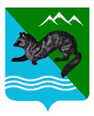 ПОСТАНОВЛЕНИЕАДМИНИСТРАЦИИ  СОБОЛЕВСКОГО   МУНИЦИПАЛЬНОГО  РАЙОНА КАМЧАТСКОГО  КРАЯ30 сентября  2021		    с. Соболево                           №276  О внесении изменений в муниципальную программу Соболевского муниципального района «Развитие культуры в Соболевском муниципальном районе Камчатского края», утвержденную постановлением администрации Соболевского муниципального района от 14.10.2013 № 321В целях уточнения сроков реализации, объемов финансирования муниципальной программы Соболевского муниципального района «Развитие культуры в Соболевском муниципальном районе Камчатского края», утвержденной постановлением администрации Соболевского муниципального района от 14.10.2013 № 321АДМИНИСТРАЦИЯ ПОСТАНОВЛЯЕТ:1. Внести в муниципальную программу Соболевского муниципального района «Развитие культуры в Соболевском муниципальном районе Камчатского края», утвержденную постановлением администрации Соболевского муниципального района от 14.10.2013 № 321  изменения, согласно приложению.2. Управлению делами администрации Соболевского муниципального района направить настоящее постановление  для  опубликования в районную газету «Соболевский вестник» и разместить на официальном сайте Соболевского муниципального района в информационно-телекоммуникационной сети Интернет.3. Настоящее постановление вступает в силу  после его официального опубликования (обнародования) и  распространяется на правоотношения, возникшие с 01.01.2021 года.Глава Соболевского муниципального района                           В.И. Куркин Приложение к постановлению                                                                                                      администрации Соболевского                                                                                             муниципального района                                                                                                                 от  30.09.2021   №276О внесении изменений в муниципальную программу Соболевского муниципального района «Развитие культуры в Соболевском муниципальном районе Камчатского края», утвержденную постановлением администрации Соболевского муниципального района от 14.10.2013 № 321                                      (далее - Программа)1. В паспорте Программы разделы «Ответственный исполнитель Программы», «Участники Программы», «Этапы и сроки реализации Программы» и «Объемы бюджетных ассигнований Программы» изложить в новой редакции:2. В паспорте Программы раздел «Этапы и сроки реализации Программы» изложить в новой редакции:3. В паспорте Программы раздел «Объемы бюджетных ассигнований Программы» изложить в новой редакции:Ответственный исполнитель ПрограммыАдминистрация Соболевского муниципального района Отдел по социальному развитию, труду и культуре Участники программыАдминистрация Соболевского муниципального районаАдминистрация Крутогоровского сельского поселенияАдминистрация Устьевого сельского поселенияУправление образования и молодежной политики администрации Соболевского муниципального районаМКУК «Соболевский районный историко – краеведческий музей»МКУК КДЦ «Родник»МКУК «Соболевская библиотека»Цель Программы:     - создание условий для сохранения и развития культурного потенциала и культурного наследия района;- обеспечение единого культурного пространства для представителей разных социальных групп в целях получения доступа к культурным ценностям;повышение роли культуры в воспитании, просвещении и в обеспечении досуга жителей;Задачи Программы:- достижения более высокого качественного уровня культурного обслуживания жителей населения Соболевского муниципального района;- сохранение и пополнение библиотечных фондов;- организация досуговой деятельности, поддержка и развитие различных форм творчества населения;- поддержка деятельности творческих коллективов,  поддержка молодых дарований;- расширение объема услуг в сфере культуры и повышения их качества;Целевые показатели(индикаторы)Программы- увеличение количества посещений населением учреждений культуры по отношению к 2019 году;- увеличение количества выставочных проектов;- увеличение числа участников клубных формирований;- соотношение среднемесячной начисленной заработной платы работников муниципальных учреждений культуры и среднемесячной заработной платы в Камчатском крае;- количество учреждений культуры, получивших современное оборудование; Ожидаемые результатыреализации Программы- создание условий для доступности  различных категорий граждан Соболевского муниципального района Камчатского края к культурным ценностям и информационным ресурсам;- создание условий для укрепления материально-технической базы учреждений культуры;- создание условий для улучшения качества культурно-досугового обслуживания населения;- активное участие населения в культурной жизни района, повышение интеллектуального и культурного уровня населения; - сокращение негативных (общественно-опасных) явлений таких, как преступность, наркомания, алкоголизм;- создание благоприятных условий для развития одаренных детей и молодежи;- сохранение самобытной культурыкоренных малочисленных народов;-улучшение сохранности музейных Фондов;-восстановление, модернизация и обновление инфраструктуры учреждений культурыЭтапы и сроки реализацииПрограммы На постоянной основе 01.031.12.2024, этапы не выделяютсяОбъемы бюджетных ассигнований ПрограммыОбщий объем финансирования Программы по основным мероприятиям составляет – 320 301,7792 тысяч рублей, в том числе:2014 год   -     6591,443 тысяч рублей2014 год   -     6591,443 тысяч рублей2015 год   -     5946,340 тысяч рублей2015 год   -     5946,340 тысяч рублей2016 год   -     7890,796 тысяч рублей 2016 год   -     7890,796 тысяч рублей 2017 год   -   10306,843 тысяч рублей2017 год   -   10306,843 тысяч рублей2018 год   -     9402,614 тысяч рублей2018 год   -     9402,614 тысяч рублей2019 год   -   43014,953 тысяч рублей2019 год   -   43014,953 тысяч рублей2020 год   -   52590,786 тысяч рублей2020 год   -   52590,786 тысяч рублей2021 год   -   57135,853 тысяч рублей2021 год   -   57135,853 тысяч рублей2022 год   -   45221,569 тысяч рублей2023 год   -   44058,771 тысяч рублей2024 год   -   38141,811 тысяч рублейПо источникам финансирования Программы денежные средства распределяются следующим образом:Федеральный бюджет – 40,0 тысяч рублей, в том числе по годам:2022 год   -   45221,569 тысяч рублей2023 год   -   44058,771 тысяч рублей2024 год   -   38141,811 тысяч рублейПо источникам финансирования Программы денежные средства распределяются следующим образом:Федеральный бюджет – 40,0 тысяч рублей, в том числе по годам:2014 год   -        00,0     тысяч рублей2014 год   -        00,0     тысяч рублей2015 год   -        00,0     тысяч рублей2015 год   -        00,0     тысяч рублей2016 год   -        00,0     тысяч рублей2016 год   -        00,0     тысяч рублей2017 год   -        40,0     тысяч рублей2017 год   -        40,0     тысяч рублей2018 год   -        00,0     тысяч рублей2018 год   -        00,0     тысяч рублей2019 год   -        00,0     тысяч рублей2019 год   -        00,0     тысяч рублей2020 год   -        00,0     тысяч рублей2020 год   -        00,0     тысяч рублей2021 год   -        00,0     тысяч рублей2021 год   -        00,0     тысяч рублей2022 год   -        00,0     тысяч рублей2023 год   -        00,0     тысяч рублей2024 год   -        00,0     тысяч рублей2022 год   -        00,0     тысяч рублей2023 год   -        00,0     тысяч рублей2024 год   -        00,0     тысяч рублейКраевой  бюджет 937,629 тысяч рублей, в том числе по годам:Краевой  бюджет 937,629 тысяч рублей, в том числе по годам:2014 год   -        00,0     тысяч рублей2014 год   -        00,0     тысяч рублей2015 год   -        00,0     тысяч рублей2015 год   -        00,0     тысяч рублей2016 год   -        00,0     тысяч рублей2016 год   -        00,0     тысяч рублей2017 год   -  679,606     тысяч рублей2017 год   -  679,606     тысяч рублей2018 год   -    59,334     тысяч рублей2018 год   -    59,334     тысяч рублей2019 год   -   148,000    тысяч рублей2019 год   -   148,000    тысяч рублей2020 год   -     50,689    тысяч рублей2020 год   -     50,689    тысяч рублей2021 год   -       0,000    тысяч рублей2022 год   -       0,000    тысяч рублей2023 год   -       0,000    тысяч рублей2024 год   -       0,000    тысяч рублей2021 год   -       0,000    тысяч рублей2022 год   -       0,000    тысяч рублей2023 год   -       0,000    тысяч рублей2024 год   -       0,000    тысяч рублейРайонный бюджет 256 056,854 тысяч рублей, в том числе по годам:Районный бюджет 256 056,854 тысяч рублей, в том числе по годам:2014 год   - 6591,443     тысяч рублей2014 год   - 6591,443     тысяч рублей2015 год   - 5946,340     тысяч рублей2015 год   - 5946,340     тысяч рублей2016 год   - 7890,796     тысяч рублей2016 год   - 7890,796     тысяч рублей2017 год   - 9587,237     тысяч рублей2017 год   - 9587,237     тысяч рублей2018 год   - 9343,280     тысяч рублей2018 год   - 9343,280     тысяч рублей2019 год   - 42866,953   тысяч рублей2019 год   - 42866,953   тысяч рублей2020 год   - 52540,097   тысяч рублей2020 год   - 52540,097   тысяч рублей2021 год   - 55907,744   тысяч рублей2022 год   - 44220,939   тысяч рублей2023 год   - 36999,349   тысяч рублей2024 год   - 38047,811   тысяч рублей2021 год   - 55907,744   тысяч рублей2022 год   - 44220,939   тысяч рублей2023 год   - 36999,349   тысяч рублей2024 год   - 38047,811   тысяч рублейБюджеты поселений – 00,0 тысяч рублей, в том числе по годам:Бюджеты поселений – 00,0 тысяч рублей, в том числе по годам:2014 год   -        00,0     тысяч рублей2014 год   -        00,0     тысяч рублей2015 год   -        00,0     тысяч рублей2015 год   -        00,0     тысяч рублей2016 год   -        00,0     тысяч рублей2016 год   -        00,0     тысяч рублей2017 год   -        00,0     тысяч рублей2017 год   -        00,0     тысяч рублей2018 год   -        00,0     тысяч рублей2018 год   -        00,0     тысяч рублей2019 год   -        00,0     тысяч рублей2019 год   -        00,0     тысяч рублей2020 год   -        00,0     тысяч рублей2020 год   -        00,0     тысяч рублей2021 год   -        00,0     тысяч рублей2023 год   -        00,0     тысяч рублей2024 год   -        00,0     тысяч рублей2021 год   -        00,0     тысяч рублей2023 год   -        00,0     тысяч рублей2024 год   -        00,0     тысяч рублей4. Приложение №4 к Программе изложить в новой редакции:                                                                                Приложение 4Финансовое обеспечение реализации муниципальной программы4. Приложение №4 к Программе изложить в новой редакции:                                                                                Приложение 4Финансовое обеспечение реализации муниципальной программы4. Приложение №4 к Программе изложить в новой редакции:                                                                                Приложение 4Финансовое обеспечение реализации муниципальной программы4. Приложение №4 к Программе изложить в новой редакции:                                                                                Приложение 4Финансовое обеспечение реализации муниципальной программы4. Приложение №4 к Программе изложить в новой редакции:                                                                                Приложение 4Финансовое обеспечение реализации муниципальной программы4. Приложение №4 к Программе изложить в новой редакции:                                                                                Приложение 4Финансовое обеспечение реализации муниципальной программы4. Приложение №4 к Программе изложить в новой редакции:                                                                                Приложение 4Финансовое обеспечение реализации муниципальной программы4. Приложение №4 к Программе изложить в новой редакции:                                                                                Приложение 4Финансовое обеспечение реализации муниципальной программы4. Приложение №4 к Программе изложить в новой редакции:                                                                                Приложение 4Финансовое обеспечение реализации муниципальной программы4. Приложение №4 к Программе изложить в новой редакции:                                                                                Приложение 4Финансовое обеспечение реализации муниципальной программы4. Приложение №4 к Программе изложить в новой редакции:                                                                                Приложение 4Финансовое обеспечение реализации муниципальной программы4. Приложение №4 к Программе изложить в новой редакции:                                                                                Приложение 4Финансовое обеспечение реализации муниципальной программы4. Приложение №4 к Программе изложить в новой редакции:                                                                                Приложение 4Финансовое обеспечение реализации муниципальной программы4. Приложение №4 к Программе изложить в новой редакции:                                                                                Приложение 4Финансовое обеспечение реализации муниципальной программы4. Приложение №4 к Программе изложить в новой редакции:                                                                                Приложение 4Финансовое обеспечение реализации муниципальной программы4. Приложение №4 к Программе изложить в новой редакции:                                                                                Приложение 4Финансовое обеспечение реализации муниципальной программы4. Приложение №4 к Программе изложить в новой редакции:                                                                                Приложение 4Финансовое обеспечение реализации муниципальной программы4. Приложение №4 к Программе изложить в новой редакции:                                                                                Приложение 4Финансовое обеспечение реализации муниципальной программы4. Приложение №4 к Программе изложить в новой редакции:                                                                                Приложение 4Финансовое обеспечение реализации муниципальной программы4. Приложение №4 к Программе изложить в новой редакции:                                                                                Приложение 4Финансовое обеспечение реализации муниципальной программы4. Приложение №4 к Программе изложить в новой редакции:                                                                                Приложение 4Финансовое обеспечение реализации муниципальной программы4. Приложение №4 к Программе изложить в новой редакции:                                                                                Приложение 4Финансовое обеспечение реализации муниципальной программы4. Приложение №4 к Программе изложить в новой редакции:                                                                                Приложение 4Финансовое обеспечение реализации муниципальной программы4. Приложение №4 к Программе изложить в новой редакции:                                                                                Приложение 4Финансовое обеспечение реализации муниципальной программы4. Приложение №4 к Программе изложить в новой редакции:                                                                                Приложение 4Финансовое обеспечение реализации муниципальной программы4. Приложение №4 к Программе изложить в новой редакции:                                                                                Приложение 4Финансовое обеспечение реализации муниципальной программы4. Приложение №4 к Программе изложить в новой редакции:                                                                                Приложение 4Финансовое обеспечение реализации муниципальной программы4. Приложение №4 к Программе изложить в новой редакции:                                                                                Приложение 4Финансовое обеспечение реализации муниципальной программы4. Приложение №4 к Программе изложить в новой редакции:                                                                                Приложение 4Финансовое обеспечение реализации муниципальной программытыс.руб.№ п/п№ п/пНаименование муниципальной программы/подпрограммы/мероприятияКод бюджетной классификации Код бюджетной классификации Код бюджетной классификации Код бюджетной классификации Код бюджетной классификации Объем средств на реализацию программыОбъем средств на реализацию программыОбъем средств на реализацию программыОбъем средств на реализацию программыОбъем средств на реализацию программыОбъем средств на реализацию программыОбъем средств на реализацию программыОбъем средств на реализацию программыОбъем средств на реализацию программыОбъем средств на реализацию программыОбъем средств на реализацию программыОбъем средств на реализацию программыОбъем средств на реализацию программыОбъем средств на реализацию программыОбъем средств на реализацию программыОбъем средств на реализацию программыОбъем средств на реализацию программыОбъем средств на реализацию программыОбъем средств на реализацию программыОбъем средств на реализацию программыОбъем средств на реализацию программыОбъем средств на реализацию программыОбъем средств на реализацию программыОбъем средств на реализацию программыОбъем средств на реализацию программыОбъем средств на реализацию программыОбъем средств на реализацию программыОбъем средств на реализацию программыОбъем средств на реализацию программыОбъем средств на реализацию программыОбъем средств на реализацию программыОбъем средств на реализацию программыОбъем средств на реализацию программыОбъем средств на реализацию программыОбъем средств на реализацию программыОбъем средств на реализацию программы№ п/п№ п/пНаименование муниципальной программы/подпрограммы/мероприятияГРБСГРБСЦСР *ЦСР *ЦСР *ВСЕГОВСЕГОВСЕГОВСЕГО20142014201520152015201620162016201620172017201820182018201920192019202020202020202020202020202020212021202120222022202320232024112334455566667788899991010111111121212131313131313131414141515161617Муниципальная программа  "Развитие культуры в Соболевском муниципальном районе Камчатского края"Всего, в том числе:Всего, в том числе:320 301,7792320 301,7792320 301,7792320 301,77926 591,44306 591,44305 946,34005 946,34005 946,34007 890,79607 890,79607 890,79607 890,796010 306,843010 306,84309 402,61409 402,61409 402,614043 014,952743 014,952743 014,952752 590,786052 590,786052 590,786052 590,786052 590,786052 590,786052 590,786057 135,8534757 135,8534757 135,8534745 221,5690045 221,5690044 058,77144 058,77138 141,811Муниципальная программа  "Развитие культуры в Соболевском муниципальном районе Камчатского края"за счет средств федерального бюджетаза счет средств федерального бюджета40,000040,000040,000040,00000,00000,00000,00000,00000,00000,00000,00000,00000,000040,000040,00000,00000,00000,00000,00000,00000,00000,00000,00000,00000,00000,00000,00000,00000,00000,00000,00000,00000,00000,00000,00000,0000Муниципальная программа  "Развитие культуры в Соболевском муниципальном районе Камчатского края"за счет средств краевого бюджетаза счет средств краевого бюджета937,6290937,6290937,6290937,62900,00000,00000,00000,00000,00000,00000,00000,00000,0000679,6060679,606059,334059,334059,3340148,0000148,0000148,000050,689050,689050,689050,689050,689050,689050,68900,00000,00000,00000,00000,00000,00000,00000,0000Муниципальная программа  "Развитие культуры в Соболевском муниципальном районе Камчатского края"за счет средств районного бюджетаза счет средств районного бюджета902902319 324,1502319 324,1502319 324,1502319 324,15026 591,44306 591,44305 946,34005 946,34005 946,34007 890,79607 890,79607 890,79607 890,79609 587,23709 587,23709 343,28009 343,28009 343,280042 866,952742 866,952742 866,952752 540,097052 540,097052 540,097052 540,097052 540,097052 540,097052 540,097055 907,744555 907,744555 907,744544 220,939044 220,939036 999,349036 999,349038 047,8110Муниципальная программа  "Развитие культуры в Соболевском муниципальном районе Камчатского края"90390314 217,715014 217,715014 217,715014 217,71500,00000,00000,00000,00000,0000668,1720668,1720668,1720668,17201 245,79901 245,79901 628,00901 628,00901 628,00901 579,10001 579,10001 579,1000426,7000426,7000426,7000426,7000426,7000426,7000426,70001 228,10901 228,10901 228,10901 000,63001 000,63007 059,42207 059,422094,0000Муниципальная программа  "Развитие культуры в Соболевском муниципальном районе Камчатского края"в т.ч:в т.ч:9129121 478,00901 478,00901 478,00901 478,00900,00000,00000,00000,00000,0000500,0000500,0000500,0000500,0000120,0000120,0000858,0090858,0090858,00900,00000,00000,00000,00000,00000,00000,00000,00000,00000,00000,00000,00000,00000,00000,00000,00000,00000,0000Муниципальная программа  "Развитие культуры в Соболевском муниципальном районе Камчатского края"в т.ч:в т.ч:92292211 102,862011 102,862011 102,862011 102,86200,00000,00000,00000,00000,00000,00000,00000,00000,0000927,6270927,6270600,0000600,0000600,00001 279,10001 279,10001 279,100036,700036,700036,700036,700036,700036,700036,70001 040,28301 040,28301 040,2830995,6300995,63007 054,42207 054,422089,0000Муниципальная программа  "Развитие культуры в Соболевском муниципальном районе Камчатского края"в т.ч:в т.ч:932932386,3440386,3440386,3440386,34400,00000,00000,00000,00000,0000168,1720168,1720168,1720168,1720168,1720168,172050,000050,000050,00000,00000,00000,00000,00000,00000,00000,00000,00000,00000,0000187,8260187,8260187,82605,00005,00005,00005,00005,0000Муниципальная программа  "Развитие культуры в Соболевском муниципальном районе Камчатского края"за счет средств поселенийза счет средств поселений0,00000,00000,00000,00000,00000,00000,00000,00000,00000,00000,00000,00000,00000,00000,00000,00000,00000,00000,00000,00000,00000,00000,00000,00000,00000,00000,00000,00000,00000,00000,00000,00000,00000,00000,00000,000011Основное мероприятие "Развитие библиотечного дела"Всего, в том числе:Всего, в том числе:62 359,685062 359,685062 359,685062 359,68500,00000,0000100,0000100,0000100,0000166,6050166,6050166,6050166,6050150,0000150,0000120,0000120,0000120,00009 356,63509 356,63509 356,63509 904,96409 904,96409 904,96409 904,96409 904,96409 904,96409 904,964010 474,550010 474,550010 474,550010 476,832010 476,832010 628,585010 628,585010 981,514011Основное мероприятие "Развитие библиотечного дела"за счет средств федерального бюджетаза счет средств федерального бюджета0,00000,00000,00000,00000,00000,00000,00000,00000,00000,00000,00000,00000,00000,00000,00000,00000,00000,00000,00000,00000,00000,00000,00000,00000,00000,00000,00000,00000,00000,00000,00000,00000,00000,00000,00000,000011Основное мероприятие "Развитие библиотечного дела"за счет средств краевого бюджетаза счет средств краевого бюджета0,00000,00000,00000,00000,00000,00000,00000,00000,00000,00000,00000,00000,00000,00000,00000,00000,00000,00000,00000,00000,00000,00000,00000,00000,00000,00000,00000,00000,00000,00000,00000,00000,00000,00000,00000,000011Основное мероприятие "Развитие библиотечного дела"90290260 989,185060 989,185060 989,185060 989,18500,00000,0000100,0000100,0000100,0000166,6050166,6050166,6050166,60500,00000,00000,00000,00000,00009 056,63509 056,63509 056,63509 514,96409 514,96409 514,96409 514,96409 514,96409 514,96409 514,964010 334,550010 334,550010 334,550010 206,332010 206,332010 628,585010 628,585010 981,514011Основное мероприятие "Развитие библиотечного дела"9039031 370,50001 370,50001 370,50001 370,50000,00000,00000,00000,00000,00000,00000,00000,00000,0000150,0000150,0000120,0000120,0000120,0000300,0000300,0000300,0000390,0000390,0000390,0000390,0000390,0000390,0000390,0000140,0000140,0000140,0000270,5000270,50000,00000,00000,000011Основное мероприятие "Развитие библиотечного дела"91291290,000090,000090,000090,00000,00000,00000,00000,00000,00000,00000,00000,00000,000070,000070,000020,000020,000020,00000,00000,00000,00000,00000,00000,00000,00000,00000,00000,00000,00000,00000,00000,00000,00000,00000,00000,000011Основное мероприятие "Развитие библиотечного дела"9229221 250,50001 250,50001 250,50001 250,50000,00000,00000,00000,00000,00000,00000,00000,00000,000050,000050,0000100,0000100,0000100,0000300,0000300,0000300,0000390,0000390,0000390,0000390,0000390,0000390,0000390,0000140,0000140,0000140,0000270,5000270,50000,00000,00000,000011Основное мероприятие "Развитие библиотечного дела"93293230,000030,000030,000030,00000,00000,00000,00000,00000,00000,00000,00000,00000,00000,00000,00000,00000,00000,00000,00000,00000,00000,00000,00000,00000,00000,00000,00000,00000,00000,00000,00000,00000,00000,00000,00000,000011Основное мероприятие "Развитие библиотечного дела"за счет средств поселенийза счет средств поселений0,00000,00000,00000,00000,00000,00000,00000,00000,00000,00000,00000,00000,00000,00000,00000,00000,00000,00000,00000,00000,00000,00000,00000,00000,00000,00000,00000,00000,00000,00000,00000,00000,00000,00000,00000,00001.11.1Оснащение библиотек современным оборудованием и мебельюВсего, в том числе:Всего, в том числе:1 000,50001 000,50001 000,50001 000,50000,00000,00000,00000,00000,00000,00000,00000,00000,0000110,0000110,000080,000080,000080,0000280,0000280,0000280,0000170,0000170,0000170,0000170,0000170,0000170,0000170,0000140,0000140,0000140,000050,500050,5000170,0000170,00000,00001.11.1Оснащение библиотек современным оборудованием и мебельюза счет средств федерального бюджетаза счет средств федерального бюджета0,00000,00000,00000,00000,00000,00000,00000,00000,00000,00000,00000,00000,00000,00000,00000,00000,00000,00000,00000,00000,00000,00000,00000,00000,00000,00000,00000,00000,00000,00000,00000,00000,00000,00000,00000,00001.11.1Оснащение библиотек современным оборудованием и мебельюза счет средств краевого бюджетаза счет средств краевого бюджета0,00000,00000,00000,00000,00000,00000,00000,00000,00000,00000,00000,00000,00000,00000,00000,00000,00000,00000,00000,00000,00000,00000,00000,00000,00000,00000,00000,00000,00000,00000,00000,00000,00000,00000,00000,00001.11.1Оснащение библиотек современным оборудованием и мебельюза счет средств районного бюджетаза счет средств районного бюджета1 000,50001 000,50001 000,50001 000,50000,00000,00000,00000,00000,00000,00000,00000,00000,0000110,0000110,000080,000080,000080,0000280,0000280,0000280,0000170,0000170,0000170,0000170,0000170,0000170,0000170,0000140,0000140,0000140,000050,500050,5000170,0000170,00000,00001.11.1Оснащение библиотек современным оборудованием и мебелью902902060060060240,0000240,0000240,0000240,00000,00000,00000,00000,00000,00000,00000,00000,00000,00000,00000,00000,00000,00000,00000,00000,00000,000070,000070,000070,000070,000070,000070,000070,00000,00000,00000,00000,00000,0000170,0000170,00000,00001.11.1Оснащение библиотек современным оборудованием и мебельюв т.ч:в т.ч:903903060060060760,5000760,5000760,5000760,50000,00000,00000,00000,00000,00000,00000,00000,00000,0000110,0000110,000080,000080,000080,0000280,0000280,0000280,0000100,0000100,0000100,0000100,0000100,0000100,0000100,0000140,0000140,0000140,000050,500050,50000,00000,00000,00001.11.1Оснащение библиотек современным оборудованием и мебельюв т.ч:в т.ч:91291206006006050,000050,000050,000050,00000,00000,00000,00000,00000,00000,00000,00000,00000,000050,000050,00000,00000,00000,00000,00000,00000,00000,00000,00000,00000,00000,00000,00000,00000,00000,00000,00000,00000,00000,00000,00000,00001.11.1Оснащение библиотек современным оборудованием и мебельюв т.ч:в т.ч:922922060060060680,5000680,5000680,5000680,50000,00000,00000,00000,00000,00000,00000,00000,00000,000030,000030,000080,000080,000080,0000280,0000280,0000280,0000100,0000100,0000100,0000100,0000100,0000100,0000100,0000140,0000140,0000140,000050,500050,50000,00000,00000,00001.11.1Оснащение библиотек современным оборудованием и мебельюв т.ч:в т.ч:93293206006006030,000030,000030,000030,00000,00000,00000,00000,00000,00000,00000,00000,00000,000030,000030,00000,00000,00000,00000,00000,00000,00000,00000,00000,00000,00000,00000,00000,00000,00000,00000,00000,00000,00000,00000,00000,00001.11.1Оснащение библиотек современным оборудованием и мебельюза счет средств поселенийза счет средств поселений0,00000,00000,00000,00000,00000,00000,00000,00000,00000,00000,00000,00000,00000,00000,00000,00000,00000,00000,00000,00000,00000,00000,00000,00000,00000,00000,00000,00000,00000,00000,00000,00000,00000,00000,00000,00001.21.2Формирование и обеспечение сохранности фондов библиотек как в печатном, так и электронном видеВсего, в том числе:Всего, в том числе:1 120,00001 120,00001 120,00001 120,00000,00000,00000,00000,00000,00000,00000,00000,00000,000040,000040,000040,000040,000040,000020,000020,000020,0000435,0000435,0000435,0000435,0000435,0000435,0000435,0000215,0000215,0000215,0000370,0000370,00000,00000,00000,00001.21.2Формирование и обеспечение сохранности фондов библиотек как в печатном, так и электронном видеза счет средств федерального бюджетаза счет средств федерального бюджета0,00000,00000,00000,00000,00000,00000,00000,00000,00000,00000,00000,00000,00000,00000,00000,00000,00000,00000,00000,00000,00000,00000,00000,00000,00000,00000,00000,00000,00000,00000,00000,00000,00000,00000,00000,00001.21.2Формирование и обеспечение сохранности фондов библиотек как в печатном, так и электронном видеза счет средств краевого бюджетаза счет средств краевого бюджета0,00000,00000,00000,00000,00000,00000,00000,00000,00000,00000,00000,00000,00000,00000,00000,00000,00000,00000,00000,00000,00000,00000,00000,00000,00000,00000,00000,00000,00000,00000,00000,00000,00000,00000,00000,00001.21.2Формирование и обеспечение сохранности фондов библиотек как в печатном, так и электронном видеза счет средств районного бюджетаза счет средств районного бюджета1 120,00001 120,00001 120,00001 120,00000,00000,00000,00000,00000,00000,00000,00000,00000,000040,000040,000040,000040,000040,000020,000020,000020,0000435,0000435,0000435,0000435,0000435,0000435,0000435,0000215,0000215,0000215,0000370,0000370,00000,00000,00000,00001.21.2Формирование и обеспечение сохранности фондов библиотек как в печатном, так и электронном видев т.ч:в т.ч:902902060060060510,0000510,0000510,0000510,00000,00000,00000,00000,00000,00000,00000,00000,00000,00000,00000,00000,00000,00000,00000,00000,00000,0000145,0000145,0000145,0000145,0000145,0000145,0000145,0000215,0000215,0000215,0000150,0000150,00000,00000,00000,00001.21.2Формирование и обеспечение сохранности фондов библиотек как в печатном, так и электронном видев т.ч:в т.ч:903903060060060610,0000610,0000610,0000610,00000,00000,00000,00000,00000,00000,00000,00000,00000,000040,000040,000040,000040,000040,000020,000020,000020,0000290,0000290,0000290,0000290,0000290,0000290,0000290,00000,00000,00000,0000220,0000220,00000,00000,00000,00001.21.2Формирование и обеспечение сохранности фондов библиотек как в печатном, так и электронном видев т.ч:в т.ч:91291206006006040,000040,000040,000040,00000,00000,00000,00000,00000,00000,00000,00000,00000,000020,000020,000020,000020,000020,00000,00000,00000,00000,00000,00000,00000,00000,00000,00000,00000,00000,00000,00000,00000,00000,00000,00000,00001.21.2Формирование и обеспечение сохранности фондов библиотек как в печатном, так и электронном видев т.ч:в т.ч:922922060060060570,0000570,0000570,0000570,00000,00000,00000,00000,00000,00000,00000,00000,00000,000020,000020,000020,000020,000020,000020,000020,000020,0000290,0000290,0000290,0000290,0000290,0000290,0000290,00000,00000,00000,0000220,0000220,00000,00000,00000,00001.21.2Формирование и обеспечение сохранности фондов библиотек как в печатном, так и электронном видев т.ч:в т.ч:9329320600600600,00000,00000,00000,00000,00000,00000,00000,00000,00000,00000,00000,00000,00000,00000,00000,00000,00000,00000,00000,00000,00000,00000,00000,00000,00000,00000,00000,00000,00000,00000,00000,00000,00000,00000,00000,00001.21.2Формирование и обеспечение сохранности фондов библиотек как в печатном, так и электронном видеза счет средств поселенийза счет средств поселений0,00000,00000,00000,00000,00000,00000,00000,00000,00000,00000,00000,00000,00000,00000,00000,00000,00000,00000,00000,00000,00000,00000,00000,00000,00000,00000,00000,00000,00000,00000,00000,00000,00000,00000,00000,00001.31.3Издание книг, сборников, брошюр-альбомов авторов  Соболевского  района  Всего, в том числе:Всего, в том числе:716,6050716,6050716,6050716,60500,00000,0000100,0000100,0000100,0000166,6050166,6050166,6050166,60500,00000,00000,00000,00000,00000,00000,00000,00000,00000,00000,00000,00000,00000,00000,0000450,0000450,0000450,00000,00000,00000,00000,00000,00001.31.3Издание книг, сборников, брошюр-альбомов авторов  Соболевского  района  за счет средств федерального бюджетаза счет средств федерального бюджета0,00000,00000,00000,00000,00000,00000,00000,00000,00000,00000,00000,00000,00000,00000,00000,00000,00000,00000,00000,00000,00000,00000,00000,00000,00000,00000,00000,00000,00000,00000,00000,00000,00000,00000,00000,00001.31.3Издание книг, сборников, брошюр-альбомов авторов  Соболевского  района  за счет средств краевого бюджетаза счет средств краевого бюджета0,00000,00000,00000,00000,00000,00000,00000,00000,00000,00000,00000,00000,00000,00000,00000,00000,00000,00000,00000,00000,00000,00000,00000,00000,00000,00000,00000,00000,00000,00000,00000,00000,00000,00000,00000,00001.31.3Издание книг, сборников, брошюр-альбомов авторов  Соболевского  района  за счет средств районного бюджетаза счет средств районного бюджета902902060060060716,6050716,6050716,6050716,60500,00000,0000100,0000100,0000100,0000166,6050166,6050166,6050166,60500,00000,00000,00000,00000,00000,00000,00000,00000,00000,00000,00000,00000,00000,00000,0000450,0000450,0000450,00000,00000,00000,00000,00000,00001.31.3Издание книг, сборников, брошюр-альбомов авторов  Соболевского  района  за счет средств поселенийза счет средств поселений0,00000,00000,00000,00000,00000,00000,00000,00000,00000,00000,00000,00000,00000,00000,00000,00000,00000,00000,00000,00000,00000,00000,00000,00000,00000,00000,00000,00000,00000,00000,00000,00000,00000,00000,00000,00001.41.4Обеспечение деятельности   муниципального казённого               учреждения культуры «Соболевская библиотека"Всего, в том числе:Всего, в том числе:59 522,580059 522,580059 522,580059 522,58000,00000,00000,00000,00000,00000,00000,00000,00000,00000,00000,00000,00000,00000,00009 056,63509 056,63509 056,63509 299,96409 299,96409 299,96409 299,96409 299,96409 299,96409 299,96409 669,55009 669,55009 669,550010 056,332010 056,332010 458,585010 458,585010 981,51401.41.4Обеспечение деятельности   муниципального казённого               учреждения культуры «Соболевская библиотека"за счет средств федерального бюджетаза счет средств федерального бюджета0,00000,00000,00000,00000,00000,00000,00000,00000,00000,00000,00000,00000,00000,00000,00000,00000,00000,00000,00000,00000,00000,00000,00000,00000,00000,00000,00000,00000,00000,00000,00000,00000,00000,00000,00000,00001.41.4Обеспечение деятельности   муниципального казённого               учреждения культуры «Соболевская библиотека"за счет средств краевого бюджетаза счет средств краевого бюджета0,00000,00000,00000,00000,00000,00000,00000,00000,00000,00000,00000,00000,00000,00000,00000,00000,00000,00000,00000,00000,00000,00000,00000,00000,00000,00000,00000,00000,00000,00000,00000,00000,00000,00000,00000,00001.41.4Обеспечение деятельности   муниципального казённого               учреждения культуры «Соболевская библиотека"за счет средств районного бюджетаза счет средств районного бюджета90290206006006059 522,580059 522,580059 522,580059 522,58000,00000,00000,00000,00000,00000,00000,00000,00000,00000,00000,00000,00000,00000,00009 056,63509 056,63509 056,63509 299,96409 299,96409 299,96409 299,96409 299,96409 299,96409 299,96409 669,55009 669,55009 669,550010 056,332010 056,332010 458,585010 458,585010 981,51401.41.4Обеспечение деятельности   муниципального казённого               учреждения культуры «Соболевская библиотека"за счет средств поселенийза счет средств поселений0,00000,00000,00000,00000,00000,00000,00000,00000,00000,00000,00000,00000,00000,00000,00000,00000,00000,00000,00000,00000,00000,00000,00000,00000,00000,00000,00000,00000,00000,00000,00000,00000,00000,00000,00000,000022Основное мероприятие "Развитие музейного дела"Всего, в том числе:Всего, в том числе:68 396,702068 396,702068 396,702068 396,70206 546,34306 546,34305 505,64005 505,64005 505,64005 556,01905 556,01905 556,01905 556,01908 345,54408 345,54407 516,47107 516,47107 516,47106 149,89006 149,89006 149,89005 685,45305 685,45305 685,45305 685,45305 685,45305 685,45305 685,45306 926,49306 926,49306 926,49305 722,57805 722,57805 120,20405 120,20405 322,067022Основное мероприятие "Развитие музейного дела"за счет средств федерального бюджетаза счет средств федерального бюджета0,00000,00000,00000,00000,00000,00000,00000,00000,00000,00000,00000,00000,00000,00000,00000,00000,00000,00000,00000,00000,00000,00000,00000,00000,00000,00000,00000,00000,00000,00000,00000,00000,00000,00000,00000,000022Основное мероприятие "Развитие музейного дела"за счет средств краевого бюджетаза счет средств краевого бюджета609,6060609,6060609,6060609,60600,00000,00000,00000,00000,00000,00000,00000,00000,0000609,6060609,60600,00000,00000,00000,00000,00000,00000,00000,00000,00000,00000,00000,00000,00000,00000,00000,00000,00000,00000,00000,00000,000022Основное мероприятие "Развитие музейного дела"за счет средств районного бюджетаза счет средств районного бюджета67 787,096067 787,096067 787,096067 787,09606 546,34306 546,34305 505,64005 505,64005 505,64005 556,01905 556,01905 556,01905 556,01907 735,93807 735,93807 516,47107 516,47107 516,47106 149,89006 149,89006 149,89005 685,45305 685,45305 685,45305 685,45305 685,45305 685,45305 685,45306 926,49306 926,49306 926,49305 722,57805 722,57805 120,20405 120,20405 322,067022Основное мероприятие "Развитие музейного дела"за счет средств поселенийза счет средств поселений0,00000,00000,00000,00000,00000,00000,00000,00000,00000,00000,00000,00000,00000,00000,00000,00000,00000,00000,00000,00000,00000,00000,00000,00000,00000,00000,00000,00000,00000,00000,00000,00000,00000,00000,00000,00002.12.1Пополнение музейных фондовВсего, в том числе:Всего, в том числе:1 240,00001 240,00001 240,00001 240,000060,000060,000030,000030,000030,00000,00000,00000,00000,0000150,0000150,0000200,0000200,0000200,00000,00000,00000,00000,00000,00000,00000,00000,00000,00000,0000800,0000800,0000800,00000,00000,00000,00000,00000,00002.12.1Пополнение музейных фондовза счет средств федерального бюджетаза счет средств федерального бюджета0,00000,00000,00000,00000,00000,00000,00000,00000,00000,00000,00000,00000,00000,00000,00000,00000,00000,00000,00000,00000,00000,00000,00000,00000,00000,00000,00000,00000,00000,00000,00000,00000,00000,00000,00000,00002.12.1Пополнение музейных фондовза счет средств краевого бюджетаза счет средств краевого бюджета0,00000,00000,00000,00000,00000,00000,00000,00000,00000,00000,00000,00000,00000,00000,00000,00000,00000,00000,00000,00000,00000,00000,00000,00000,00000,00000,00000,00000,00000,00000,00000,00000,00000,00000,00000,00002.12.1Пополнение музейных фондовза счет средств районного бюджетаза счет средств районного бюджета9029020600600601 240,00001 240,00001 240,00001 240,000060,000060,000030,000030,000030,00000,00000,00000,00000,0000150,0000150,0000200,0000200,0000200,00000,00000,00000,00000,00000,00000,00000,00000,00000,00000,0000800,0000800,0000800,00000,00000,00000,00000,00000,00002.12.1Пополнение музейных фондов905905060060060440,0000440,0000440,0000440,000060,000060,000030,000030,000030,00000,00000,00000,00000,0000150,0000150,0000200,0000200,0000200,00000,00000,00000,00000,00000,00000,00000,00000,00000,00000,00000,00000,00000,00000,00000,00000,00000,00000,00002.12.1Пополнение музейных фондов902902060060060800,0000800,0000800,0000800,00000,00000,00000,00000,00000,00000,00000,00000,00000,00000,00000,00000,00000,00000,00000,00000,00000,00000,00000,00000,00000,00000,00000,00000,0000800,0000800,0000800,00000,00000,00000,00000,00000,00002.12.1Пополнение музейных фондовза счет средств поселенийза счет средств поселений0,00000,00000,00000,00000,00000,00000,00000,00000,00000,00000,00000,00000,00000,00000,00000,00000,00000,00000,00000,00000,00000,00000,00000,00000,00000,00000,00000,00000,00000,00000,00000,00000,00000,00000,00000,00002.22.2Модернизация материально-технической базы  музеяВсего, в том числе:Всего, в том числе:3 866,56003 866,56003 866,56003 866,560029,900029,90000,00000,00000,00000,00000,00000,00000,0000165,0000165,00001 900,00001 900,00001 900,0000610,0000610,0000610,000045,160045,160045,160045,160045,160045,160045,1600320,0000320,0000320,0000796,5000796,50000,00000,00000,00002.22.2Модернизация материально-технической базы  музеяза счет средств федерального бюджетаза счет средств федерального бюджета0,00000,00000,00000,00000,00000,00000,00000,00000,00000,00000,00000,00000,00000,00000,00000,00000,00000,00000,00000,00000,00000,00000,00000,00000,00000,00000,00000,00000,00000,00000,00000,00000,00000,00000,00000,00002.22.2Модернизация материально-технической базы  музеяза счет средств краевого бюджетаза счет средств краевого бюджета0,00000,00000,00000,00000,00000,00000,00000,00000,00000,00000,00000,00000,00000,00000,00000,00000,00000,00000,00000,00000,00000,00000,00000,00000,00000,00000,00000,00000,00000,00000,00000,00000,00000,00000,00000,00002.22.2Модернизация материально-технической базы  музеяза счет средств районного бюджетаза счет средств районного бюджета9029020600600603 866,56003 866,56003 866,56003 866,560029,900029,90000,00000,00000,00000,00000,00000,00000,0000165,0000165,00001 900,00001 900,00001 900,0000610,0000610,0000610,000045,160045,160045,160045,160045,160045,160045,1600320,0000320,0000320,0000796,5000796,50000,00000,00000,00002.22.2Модернизация материально-технической базы  музеяза счет средств поселенийза счет средств поселений0,00000,00000,00000,00000,00000,00000,00000,00000,00000,00000,00000,00000,00000,00000,00000,00000,00000,00000,00000,00000,00000,00000,00000,00000,00000,00000,00000,00000,00000,00000,00000,00000,00000,00000,00000,00002.32.3Издание историко-архивного сборника «Летопись времён» и видеофильма к  70- летию Соболевского районаВсего, в том числе:Всего, в том числе:350,0000350,0000350,0000350,00000,00000,00000,00000,00000,0000350,0000350,0000350,0000350,00000,00000,00000,00000,00000,00000,00000,00000,00000,00000,00000,00000,00000,00000,00000,00000,00000,00000,00000,00000,00000,00000,00000,00002.32.3Издание историко-архивного сборника «Летопись времён» и видеофильма к  70- летию Соболевского районаза счет средств федерального бюджетаза счет средств федерального бюджета0,00000,00000,00000,00000,00000,00000,00000,00000,00000,00000,00000,00000,00000,00000,00000,00000,00000,00000,00000,00000,00000,00000,00000,00000,00000,00000,00000,00000,00000,00000,00000,00000,00000,00000,00000,00002.32.3Издание историко-архивного сборника «Летопись времён» и видеофильма к  70- летию Соболевского районаза счет средств краевого бюджетаза счет средств краевого бюджета0,00000,00000,00000,00000,00000,00000,00000,00000,00000,00000,00000,00000,00000,00000,00000,00000,00000,00000,00000,00000,00000,00000,00000,00000,00000,00000,00000,00000,00000,00000,00000,00000,00000,00000,00000,00002.32.3Издание историко-архивного сборника «Летопись времён» и видеофильма к  70- летию Соболевского районаза счет средств районного бюджетаза счет средств районного бюджета902902060060060350,0000350,0000350,0000350,00000,00000,00000,00000,00000,0000350,0000350,0000350,0000350,00000,00000,00000,00000,00000,00000,00000,00000,00000,00000,00000,00000,00000,00000,00000,00000,00000,00000,00000,00000,00000,00000,00000,00002.32.3Издание историко-архивного сборника «Летопись времён» и видеофильма к  70- летию Соболевского районаза счет средств поселенийза счет средств поселений0,00000,00000,00000,00000,00000,00000,00000,00000,00000,00000,00000,00000,00000,00000,00000,00000,00000,00000,00000,00000,00000,00000,00000,00000,00000,00000,00000,00000,00000,00000,00000,00000,00000,00000,00000,00002.42.4Издание книг и фотоальбомаВсего, в том числе:Всего, в том числе:2 889,70002 889,70002 889,70002 889,70000,00000,00000,00000,00000,00000,00000,00000,00000,00001 800,00001 800,0000200,0000200,0000200,00000,00000,00000,0000439,7000439,7000439,7000439,7000439,7000439,7000439,7000450,0000450,0000450,00000,00000,00000,00000,00000,00002.42.4Издание книг и фотоальбомаза счет средств федерального бюджетаза счет средств федерального бюджета0,00000,00000,00000,00000,00000,00000,00000,00000,00000,00000,00000,00000,00000,00000,00000,00000,00000,00000,00000,00000,00000,00000,00000,00000,00000,00000,00000,00000,00000,00000,00000,00000,00000,00000,00000,00002.42.4Издание книг и фотоальбомаза счет средств краевого бюджетаза счет средств краевого бюджета0,00000,00000,00000,00000,00000,00000,00000,00000,00000,00000,00000,00000,00000,00000,00000,00000,00000,00000,00000,00000,00000,00000,00000,00000,00000,00000,00000,00000,00000,00000,00000,00000,00000,00000,00000,00002.42.4Издание книг и фотоальбомаза счет средств районного бюджетаза счет средств районного бюджета9029020600600602 889,70002 889,70002 889,70002 889,70000,00000,00000,00000,00000,00000,00000,00000,00000,00001 800,00001 800,0000200,0000200,0000200,00000,00000,00000,0000439,7000439,7000439,7000439,7000439,7000439,7000439,7000450,0000450,0000450,00000,00000,00000,00000,00000,00002.42.4Издание книг и фотоальбомаза счет средств поселенийза счет средств поселений0,00000,00000,00000,00000,00000,00000,00000,00000,00000,00000,00000,00000,00000,00000,00000,00000,00000,00000,00000,00000,00000,00000,00000,00000,00000,00000,00000,00000,00000,00000,00000,00000,00000,00000,00000,00002.52.5Обеспечение деятельности   муниципального казённого               учреждения культуры "Соболевский районный историко-краеведческий музей"Всего, в том числе:Всего, в том числе:60 050,442060 050,442060 050,442060 050,44206 456,44306 456,44305 475,64005 475,64005 475,64005 206,01905 206,01905 206,01905 206,01906 230,54406 230,54405 216,47105 216,47105 216,47105 539,89005 539,89005 539,89005 200,59305 200,59305 200,59305 200,59305 200,59305 200,59305 200,59305 356,49305 356,49305 356,49304 926,07804 926,07805 120,20405 120,20405 322,06702.52.5Обеспечение деятельности   муниципального казённого               учреждения культуры "Соболевский районный историко-краеведческий музей"за счет средств федерального бюджетаза счет средств федерального бюджета0,00000,00000,00000,00000,00000,00000,00000,00000,00000,00000,00000,00000,00000,00000,00000,00000,00000,00000,00000,00000,00000,00000,00000,00000,00000,00000,00000,00000,00000,00000,00000,00000,00000,00000,00000,00002.52.5Обеспечение деятельности   муниципального казённого               учреждения культуры "Соболевский районный историко-краеведческий музей"за счет средств краевого бюджетаза счет средств краевого бюджета609,6060609,6060609,6060609,60600,00000,00000,00000,00000,00000,00000,00000,00000,0000609,6060609,60600,00000,00000,00000,00000,00000,00000,00000,00000,00000,00000,00000,00000,00000,00000,00000,00000,00000,00000,00000,00000,00002.52.5Обеспечение деятельности   муниципального казённого               учреждения культуры "Соболевский районный историко-краеведческий музей"за счет средств районного бюджетаза счет средств районного бюджета90290206006006059 440,836059 440,836059 440,836059 440,83606 456,44306 456,44305 475,64005 475,64005 475,64005 206,01905 206,01905 206,01905 206,01905 620,93805 620,93805 216,47105 216,47105 216,47105 539,89005 539,89005 539,89005 200,59305 200,59305 200,59305 200,59305 200,59305 200,59305 200,59305 356,49305 356,49305 356,49304 926,07804 926,07805 120,20405 120,20405 322,06702.52.5Обеспечение деятельности   муниципального казённого               учреждения культуры "Соболевский районный историко-краеведческий музей"за счет средств поселенийза счет средств поселений0,00000,00000,00000,00000,00000,00000,00000,00000,00000,00000,00000,00000,00000,00000,00000,00000,00000,00000,00000,00000,00000,00000,00000,00000,00000,00000,00000,00000,00000,00000,00000,00000,00000,00000,00000,000033Основное мероприятие "Проведение мероприятий районного значения, посвященных значимым событиям районной, отечественной культуры и истории"Всего, в том числе:Всего, в том числе:7 146,83507 146,83507 146,83507 146,835045,100045,100020,000020,000020,00001 500,00001 500,00001 500,00001 500,0000463,5000463,5000127,0000127,0000127,0000149,8800149,8800149,8800750,5290750,5290750,5290750,5290750,5290750,5290750,52901 973,82601 973,82601 973,82601 337,60001 337,6000205,0000205,0000205,000033Основное мероприятие "Проведение мероприятий районного значения, посвященных значимым событиям районной, отечественной культуры и истории"за счет средств федерального бюджетаза счет средств федерального бюджета0,00000,00000,00000,00000,00000,00000,00000,00000,00000,00000,00000,00000,00000,00000,00000,00000,00000,00000,00000,00000,00000,00000,00000,00000,00000,00000,00000,00000,00000,00000,00000,00000,00000,00000,00000,000033Основное мероприятие "Проведение мероприятий районного значения, посвященных значимым событиям районной, отечественной культуры и истории"за счет средств краевого бюджетаза счет средств краевого бюджета205,6890205,6890205,6890205,68900,00000,00000,00000,00000,00000,00000,00000,00000,000060,000060,000027,000027,000027,000068,000068,000068,000050,689050,689050,689050,689050,689050,689050,68900,00000,00000,00000,00000,00000,00000,00000,000033Основное мероприятие "Проведение мероприятий районного значения, посвященных значимым событиям районной, отечественной культуры и истории"за счет средств районного бюджетаза счет средств районного бюджета9029020600600606 941,14606 941,14606 941,14606 941,146045,100045,100020,000020,000020,00001 500,00001 500,00001 500,00001 500,0000403,5000403,5000100,0000100,0000100,000081,880081,880081,8800699,8400699,8400699,8400699,8400699,8400699,8400699,84001 631,00001 631,00001 631,00001 337,60001 337,6000205,0000205,0000205,000033Основное мероприятие "Проведение мероприятий районного значения, посвященных значимым событиям районной, отечественной культуры и истории"903903060060060736,3000736,3000736,3000736,30000,00000,00000,00000,00000,00000,00000,00000,00000,00000,00000,00000,00000,00000,00000,00000,00000,00000,00000,00000,00000,00000,00000,00000,0000342,8260342,8260342,8260181,4000181,400094,000094,000094,000033Основное мероприятие "Проведение мероприятий районного значения, посвященных значимым событиям районной, отечественной культуры и истории"922922060060060578,9000578,9000578,9000578,90000,00000,00000,00000,00000,000028,000028,000028,000028,000031,000031,00000,00000,00000,00000,50000,50000,500010,000010,000010,000010,000010,000010,000010,0000155,0000155,0000155,0000176,4000176,400089,000089,000089,000033Основное мероприятие "Проведение мероприятий районного значения, посвященных значимым событиям районной, отечественной культуры и истории"932932060060060220,6260220,6260220,6260220,62600,00000,00000,00000,00000,00007,00007,00007,00007,00005,80005,80000,00000,00000,00005,00005,00005,00000,00000,00000,00000,00000,00000,00000,0000187,8260187,8260187,82605,00005,00005,00005,00005,000033Основное мероприятие "Проведение мероприятий районного значения, посвященных значимым событиям районной, отечественной культуры и истории"за счет средств поселенийза счет средств поселений0,00000,00000,00000,00000,00000,00000,00000,00000,00000,00000,00000,00000,00000,00000,00000,00000,00000,00000,00000,00000,00000,00000,00000,00000,00000,00000,00000,00000,00000,00000,00000,00000,00000,00000,00000,00003.13.1Организация и проведение фестивалей,  народных праздников, торжественных   вечеров, выставок , конкурсов самодеятельного творчестваВсего, в том числе:Всего, в том числе:2 466,77602 466,77602 466,77602 466,776045,100045,100020,000020,000020,0000500,0000500,0000500,0000500,0000345,5000345,5000127,0000127,0000127,00000,00000,00000,00000,00000,00000,00000,00000,00000,00000,0000822,4760822,4760822,4760520,7000520,700043,000043,000043,00003.13.1Организация и проведение фестивалей,  народных праздников, торжественных   вечеров, выставок , конкурсов самодеятельного творчестваза счет средств федерального бюджетаза счет средств федерального бюджета0,00000,00000,00000,00000,00000,00000,00000,00000,00000,00000,00000,00000,00000,00000,00000,00000,00000,00000,00000,00000,00000,00000,00000,00000,00000,00000,00000,00000,00000,00000,00000,00000,00000,00000,00000,00003.13.1Организация и проведение фестивалей,  народных праздников, торжественных   вечеров, выставок , конкурсов самодеятельного творчестваза счет средств краевого бюджетаза счет средств краевого бюджета90290206006006027,000027,000027,000027,00000,00000,00000,00000,00000,00000,00000,00000,00000,00000,00000,000027,000027,000027,00000,00000,00000,00000,00000,00000,00000,00000,00000,00000,00000,00000,00000,00000,00000,00000,00000,00000,00003.13.1Организация и проведение фестивалей,  народных праздников, торжественных   вечеров, выставок , конкурсов самодеятельного творчестваза счет средств районного бюджетаза счет средств районного бюджета2 439,77602 439,77602 439,77602 439,776045,100045,100020,000020,000020,0000500,0000500,0000500,0000500,0000345,5000345,5000100,0000100,0000100,00000,00000,00000,00000,00000,00000,00000,00000,00000,00000,0000822,4760822,4760822,4760520,7000520,700043,000043,000043,00003.13.1Организация и проведение фестивалей,  народных праздников, торжественных   вечеров, выставок , конкурсов самодеятельного творчестваза счет средств районного бюджетаза счет средств районного бюджета9029020600600601 191,40001 191,40001 191,40001 191,400045,100045,100020,000020,000020,00000,00000,00000,00000,00000,00000,00000,00000,00000,00000,00000,00000,00000,00000,00000,00000,00000,00000,00000,0000675,0000675,0000675,0000451,3000451,30000,00000,00000,00003.13.1Организация и проведение фестивалей,  народных праздников, торжественных   вечеров, выставок , конкурсов самодеятельного творчестваза счет средств районного бюджетаза счет средств районного бюджета904904060060060170,0000170,0000170,0000170,00000,00000,00000,00000,00000,000045,000045,000045,000045,0000125,0000125,00000,00000,00000,00000,00000,00000,00000,00000,00000,00000,00000,00000,00000,00000,00000,00000,00000,00000,00000,00000,00000,00003.13.1Организация и проведение фестивалей,  народных праздников, торжественных   вечеров, выставок , конкурсов самодеятельного творчестваза счет средств районного бюджетаза счет средств районного бюджета905905060060060373,7800373,7800373,7800373,78000,00000,00000,00000,00000,0000323,0000323,0000323,0000323,000024,820024,820025,960025,960025,96000,00000,00000,00000,00000,00000,00000,00000,00000,00000,00000,00000,00000,00000,00000,00000,00000,00000,00003.13.1Организация и проведение фестивалей,  народных праздников, торжественных   вечеров, выставок , конкурсов самодеятельного творчестваза счет средств районного бюджетаза счет средств районного бюджета903903060060060704,5960704,5960704,5960704,59600,00000,00000,00000,00000,0000132,0000132,0000132,0000132,0000195,6800195,680074,040074,040074,04000,00000,00000,00000,00000,00000,00000,00000,00000,00000,0000147,4760147,4760147,476069,400069,400043,000043,000043,00003.13.1Организация и проведение фестивалей,  народных праздников, торжественных   вечеров, выставок , конкурсов самодеятельного творчестваза счет средств районного бюджетаза счет средств районного бюджета912912060060060341,2200341,2200341,2200341,22000,00000,00000,00000,00000,000097,000097,000097,000097,0000170,1800170,180074,040074,040074,04000,00000,00000,00000,00000,00000,00000,00000,00000,00000,00000,00000,00000,00000,00000,00000,00000,00000,00003.13.1Организация и проведение фестивалей,  народных праздников, торжественных   вечеров, выставок , конкурсов самодеятельного творчестваза счет средств районного бюджетаза счет средств районного бюджета922922060060060268,9000268,9000268,9000268,90000,00000,00000,00000,00000,000028,000028,000028,000028,000025,500025,50000,00000,00000,00000,00000,00000,00000,00000,00000,00000,00000,00000,00000,000060,000060,000060,000069,400069,400043,000043,000043,00003.13.1Организация и проведение фестивалей,  народных праздников, торжественных   вечеров, выставок , конкурсов самодеятельного творчестваза счет средств районного бюджетаза счет средств районного бюджета93293206006006094,476094,476094,476094,47600,00000,00000,00000,00000,00007,00007,00007,00007,00000,00000,00000,00000,00000,00000,00000,00000,00000,00000,00000,00000,00000,00000,00000,000087,476087,476087,47600,00000,00000,00000,00000,00003.13.1Организация и проведение фестивалей,  народных праздников, торжественных   вечеров, выставок , конкурсов самодеятельного творчестваза счет средств поселенийза счет средств поселений0,00000,00000,00000,00000,00000,00000,00000,00000,00000,00000,00000,00000,00000,00000,00000,00000,00000,00000,00000,00000,00000,00000,00000,00000,00000,00000,00000,00000,00000,00000,00000,00000,00000,00000,00000,00003.23.2Организация и проведение фестивалей,  народных праздников, торжественных   вечеров, выставок и мероприятий, посвященных: 
-  Дню Победы (9 мая 1945 г.);
-  Дням воинской славы России;
-  Дню памяти и скорби (22 июня 1941 г.)Всего, в том числе:Всего, в том числе:2 169,34002 169,34002 169,34002 169,34000,00000,00000,00000,00000,00000,00000,00000,00000,00000,00000,00000,00000,00000,000050,000050,000050,0000484,8400484,8400484,8400484,8400484,8400484,8400484,8400544,3500544,3500544,3500790,1500790,1500150,0000150,0000150,00003.23.2Организация и проведение фестивалей,  народных праздников, торжественных   вечеров, выставок и мероприятий, посвященных: 
-  Дню Победы (9 мая 1945 г.);
-  Дням воинской славы России;
-  Дню памяти и скорби (22 июня 1941 г.)за счет средств федерального бюджетаза счет средств федерального бюджета0,00000,00000,00000,00000,00000,00000,00000,00000,00000,00000,00000,00000,00000,00000,00000,00000,00000,00000,00000,00000,00000,00000,00000,00000,00000,00000,00000,00000,00000,00000,00000,00000,00000,00000,00000,00003.23.2Организация и проведение фестивалей,  народных праздников, торжественных   вечеров, выставок и мероприятий, посвященных: 
-  Дню Победы (9 мая 1945 г.);
-  Дням воинской славы России;
-  Дню памяти и скорби (22 июня 1941 г.)за счет средств краевого бюджетаза счет средств краевого бюджета0,00000,00000,00000,00000,00000,00000,00000,00000,00000,00000,00000,00000,00000,00000,00000,00000,00000,00000,00000,00000,00000,00000,00000,00000,00000,00000,00000,00000,00000,00000,00000,00000,00000,00000,00000,00003.23.2Организация и проведение фестивалей,  народных праздников, торжественных   вечеров, выставок и мероприятий, посвященных: 
-  Дню Победы (9 мая 1945 г.);
-  Дням воинской славы России;
-  Дню памяти и скорби (22 июня 1941 г.)за счет средств районного бюджетаза счет средств районного бюджета9029020600600601 924,59001 924,59001 924,59001 924,59000,00000,00000,00000,00000,00000,00000,00000,00000,00000,00000,00000,00000,00000,000050,000050,000050,0000474,8400474,8400474,8400474,8400474,8400474,8400474,8400389,0000389,0000389,0000750,7500750,7500130,0000130,0000130,00003.23.2Организация и проведение фестивалей,  народных праздников, торжественных   вечеров, выставок и мероприятий, посвященных: 
-  Дню Победы (9 мая 1945 г.);
-  Дням воинской славы России;
-  Дню памяти и скорби (22 июня 1941 г.)за счет средств районного бюджетаза счет средств районного бюджета903903060060060244,7500244,7500244,7500244,75000,00000,00000,00000,00000,00000,00000,00000,00000,00000,00000,00000,00000,00000,00000,00000,00000,000010,000010,000010,000010,000010,000010,000010,0000155,3500155,3500155,350039,400039,400020,000020,000020,00003.23.2Организация и проведение фестивалей,  народных праздников, торжественных   вечеров, выставок и мероприятий, посвященных: 
-  Дню Победы (9 мая 1945 г.);
-  Дням воинской славы России;
-  Дню памяти и скорби (22 июня 1941 г.)в том числе:в том числе:9129120600600600,00000,00000,00000,00000,00000,00000,00000,00000,00000,00000,00000,00000,00000,00000,00000,00000,00000,00000,00000,00000,00000,00000,00000,00000,00000,00000,00000,00000,00000,00000,00000,00000,00000,00000,00000,00003.23.2Организация и проведение фестивалей,  народных праздников, торжественных   вечеров, выставок и мероприятий, посвященных: 
-  Дню Победы (9 мая 1945 г.);
-  Дням воинской славы России;
-  Дню памяти и скорби (22 июня 1941 г.)в том числе:в том числе:922922060060060129,4000129,4000129,4000129,40000,00000,00000,00000,00000,00000,00000,00000,00000,00000,00000,00000,00000,00000,00000,00000,00000,000010,000010,000010,000010,000010,000010,000010,000055,000055,000055,000034,400034,400015,000015,000015,00003.23.2Организация и проведение фестивалей,  народных праздников, торжественных   вечеров, выставок и мероприятий, посвященных: 
-  Дню Победы (9 мая 1945 г.);
-  Дням воинской славы России;
-  Дню памяти и скорби (22 июня 1941 г.)в том числе:в том числе:932932060060060115,3500115,3500115,3500115,35000,00000,00000,00000,00000,00000,00000,00000,00000,00000,00000,00000,00000,00000,00000,00000,00000,00000,00000,00000,00000,00000,00000,00000,0000100,3500100,3500100,35005,00005,00005,00005,00005,00003.23.2Организация и проведение фестивалей,  народных праздников, торжественных   вечеров, выставок и мероприятий, посвященных: 
-  Дню Победы (9 мая 1945 г.);
-  Дням воинской славы России;
-  Дню памяти и скорби (22 июня 1941 г.)за счет средств поселенийза счет средств поселений0,00000,00000,00000,00000,00000,00000,00000,00000,00000,00000,00000,00000,00000,00000,00000,00000,00000,00000,00000,00000,00000,00000,00000,00000,00000,00000,00000,00000,00000,00000,00000,00000,00000,00000,00000,00003.33.3Организация и проведение традиционных национальных праздников коренных народов СевераВсего, в том числе:Всего, в том числе:831,4890831,4890831,4890831,48900,00000,00000,00000,00000,00000,00000,00000,00000,000056,800056,80000,00000,00000,000032,000032,000032,0000182,6890182,6890182,6890182,6890182,6890182,6890182,6890410,0000410,0000410,000050,000050,000050,000050,000050,00003.33.3Организация и проведение традиционных национальных праздников коренных народов Севераза счет средств федерального бюджетаза счет средств федерального бюджета0,00000,00000,00000,00000,00000,00000,00000,00000,00000,00000,00000,00000,00000,00000,00000,00000,00000,00000,00000,00000,00000,00000,00000,00000,00000,00000,00000,00000,00000,00000,00000,00000,00000,00000,00000,00003.33.3Организация и проведение традиционных национальных праздников коренных народов Севераза счет средств краевого бюджетаза счет средств краевого бюджета902902060060060102,4890102,4890102,4890102,48900,00000,00000,00000,00000,00000,00000,00000,00000,000056,800056,80000,00000,00000,000020,000020,000020,000025,689025,689025,689025,689025,689025,689025,68900,00000,00000,00000,00000,00000,00000,00000,00003.33.3Организация и проведение традиционных национальных праздников коренных народов Севераза счет средств районного бюджетаза счет средств районного бюджета902902060060060729,0000729,0000729,0000729,00000,00000,00000,00000,00000,00000,00000,00000,00000,00000,00000,00000,00000,00000,000012,000012,000012,0000157,0000157,0000157,0000157,0000157,0000157,0000157,0000410,0000410,0000410,000050,000050,000050,000050,000050,00003.33.3Организация и проведение традиционных национальных праздников коренных народов Севераза счет средств поселенийза счет средств поселений0,00000,00000,00000,00000,00000,00000,00000,00000,00000,00000,00000,00000,00000,00000,00000,00000,00000,00000,00000,00000,00000,00000,00000,00000,00000,00000,00000,00000,00000,00000,00000,00000,00000,00000,00000,00003.3.13.3.1Проведение конкурса- фестиваля творчества коренных народов Камчатки "Возрождение"Всего, в том числе:Всего, в том числе:0,00000,00000,00000,00000,00000,00000,00000,00000,00000,00000,00000,00000,00000,00000,00000,00000,00000,00000,00000,00000,00000,00000,00000,00000,00000,00000,00000,00000,00000,00000,00000,00000,00000,00000,00000,00003.3.13.3.1Проведение конкурса- фестиваля творчества коренных народов Камчатки "Возрождение"за счет средств федерального бюджетаза счет средств федерального бюджета0,00000,00000,00000,00000,00000,00000,00000,00000,00000,00000,00000,00000,00000,00000,00000,00000,00000,00000,00000,00000,00000,00000,00000,00000,00000,00000,00000,00000,00000,00000,00000,00000,00000,00000,00000,00003.3.13.3.1Проведение конкурса- фестиваля творчества коренных народов Камчатки "Возрождение"за счет средств краевого бюджетаза счет средств краевого бюджета0,00000,00000,00000,00000,00000,00000,00000,00000,00000,00000,00000,00000,00000,00000,00000,00000,00000,00000,00000,00000,00000,00000,00000,00000,00000,00000,00000,00000,00000,00000,00000,00000,00000,00000,00000,00003.3.13.3.1Проведение конкурса- фестиваля творчества коренных народов Камчатки "Возрождение"за счет средств районного бюджетаза счет средств районного бюджета0,00000,00000,00000,00000,00000,00000,00000,00000,00000,00000,00000,00000,00000,00000,00000,00000,00000,00000,00000,00000,00000,00000,00000,00000,00000,00000,00000,00000,00000,00000,00000,00000,00000,00000,00000,00003.3.13.3.1Проведение конкурса- фестиваля творчества коренных народов Камчатки "Возрождение"в том числе:в том числе:9029020600600600,00000,00000,00000,00000,00000,00000,00000,00000,00000,00000,00000,00000,00000,00000,00000,00000,00000,00000,00000,00000,00000,00000,00000,00000,00000,00000,00000,00000,00000,00000,00000,00000,00000,00000,00000,00003.3.13.3.1Проведение конкурса- фестиваля творчества коренных народов Камчатки "Возрождение"за счет средств поселенийза счет средств поселений0,00000,00000,00000,00000,00000,00000,00000,00000,00000,00000,00000,00000,00000,00000,00000,00000,00000,00000,00000,00000,00000,00000,00000,00000,00000,00000,00000,00000,00000,00000,00000,00000,00000,00000,00000,00003.3.23.3.2Проведение праздника "День первой рыбы"Всего, в том числе:Всего, в том числе:466,0000466,0000466,0000466,00000,00000,00000,00000,00000,00000,00000,00000,00000,00006,00006,00000,00000,00000,000010,000010,000010,00000,00000,00000,00000,00000,00000,00000,0000300,0000300,0000300,000050,000050,000050,000050,000050,00003.3.23.3.2Проведение праздника "День первой рыбы"за счет средств федерального бюджетаза счет средств федерального бюджета0,00000,00000,00000,00000,00000,00000,00000,00000,00000,00000,00000,00000,00000,00000,00000,00000,00000,00000,00000,00000,00000,00000,00000,00000,00000,00000,00000,00000,00000,00000,00000,00000,00000,00000,00000,00003.3.23.3.2Проведение праздника "День первой рыбы"за счет средств краевого бюджетаза счет средств краевого бюджета9029020600600600,00000,00000,00000,00000,00000,00000,00000,00000,00000,00000,00000,00000,00000,00000,00000,00000,00000,00000,00000,00000,00000,00000,00000,00000,00000,00000,00000,00000,00000,00000,00000,00000,00000,00000,00000,00003.3.23.3.2Проведение праздника "День первой рыбы"за счет средств районного бюджетаза счет средств районного бюджета902902060060060460,0000460,0000460,0000460,00000,00000,00000,00000,00000,00000,00000,00000,00000,00000,00000,00000,00000,00000,000010,000010,000010,00000,00000,00000,00000,00000,00000,00000,0000300,0000300,0000300,000050,000050,000050,000050,000050,00003.3.23.3.2Проведение праздника "День первой рыбы"за счет средств районного бюджетаза счет средств районного бюджета9039030600600606,00006,00006,00006,00000,00000,00000,00000,00000,00000,00000,00000,00000,00006,00006,00000,00000,00000,00000,00000,00000,00000,00000,00000,00000,00000,00000,00000,00000,00000,00000,00000,00000,00000,00000,00000,00003.3.23.3.2Проведение праздника "День первой рыбы"за счет средств районного бюджетаза счет средств районного бюджета9129120600600606,00006,00006,00006,00000,00000,00000,00000,00000,00000,00000,00000,00000,00006,00006,00000,00000,00000,00000,00000,00000,00000,00000,00000,00000,00000,00000,00000,00000,00000,00000,00000,00000,00000,00000,00000,00003.3.23.3.2Проведение праздника "День первой рыбы"за счет средств поселенийза счет средств поселений0,00000,00000,00000,00000,00000,00000,00000,00000,00000,00000,00000,00000,00000,00000,00000,00000,00000,00000,00000,00000,00000,00000,00000,00000,00000,00000,00000,00000,00000,00000,00000,00000,00000,00000,00000,00003.3.33.3.3Проведение праздника "Алхалалалай"Всего, в том числе:Всего, в том числе:147,4890147,4890147,4890147,48900,00000,00000,00000,00000,00000,00000,00000,00000,000061,800061,80000,00000,00000,00000,00000,00000,000085,689085,689085,689085,689085,689085,689085,68900,00000,00000,00000,00000,00000,00000,00000,00003.3.33.3.3Проведение праздника "Алхалалалай"за счет средств федерального бюджетаза счет средств федерального бюджета0,00000,00000,00000,00000,00000,00000,00000,00000,00000,00000,00000,00000,00000,00000,00000,00000,00000,00000,00000,00000,00000,00000,00000,00000,00000,00000,00000,00000,00000,00000,00000,00000,00000,00000,00000,00003.3.33.3.3Проведение праздника "Алхалалалай"за счет средств краевого бюджетаза счет средств краевого бюджета90290206006006072,489072,489072,489072,48900,00000,00000,00000,00000,00000,00000,00000,00000,000056,800056,80000,00000,00000,00000,00000,00000,000015,689015,689015,689015,689015,689015,689015,68900,00000,00000,00000,00000,00000,00000,00000,00003.3.33.3.3Проведение праздника "Алхалалалай"за счет средств районного бюджетаза счет средств районного бюджета90290206006006070,000070,000070,000070,00000,00000,00000,00000,00000,00000,00000,00000,00000,00000,00000,00000,00000,00000,00000,00000,00000,000070,000070,000070,000070,000070,000070,000070,00000,00000,00000,00000,00000,00000,00000,00000,00003.3.33.3.3Проведение праздника "Алхалалалай"за счет средств районного бюджетаза счет средств районного бюджета9039030600600605,00005,00005,00005,00000,00000,00000,00000,00000,00000,00000,00000,00000,00005,00005,00000,00000,00000,00000,00000,00000,00000,00000,00000,00000,00000,00000,00000,00000,00000,00000,00000,00000,00000,00000,00000,00003.3.33.3.3Проведение праздника "Алхалалалай"за счет средств районного бюджетаза счет средств районного бюджета9129120600600605,00005,00005,00005,00000,00000,00000,00000,00000,00000,00000,00000,00000,00005,00005,00000,00000,00000,00000,00000,00000,00000,00000,00000,00000,00000,00000,00000,00000,00000,00000,00000,00000,00000,00000,00000,00003.3.33.3.3Проведение праздника "Алхалалалай"за счет средств поселенийза счет средств поселений0,00000,00000,00000,00000,00000,00000,00000,00000,00000,00000,00000,00000,00000,00000,00000,00000,00000,00000,00000,00000,00000,00000,00000,00000,00000,00000,00000,00000,00000,00000,00000,00000,00000,00000,00000,00003.3.43.3.4Организация и празднование мероприятия "Международного дня коренных народов мира"Всего, в том числе:Всего, в том числе:232,0000232,0000232,0000232,00000,00000,00000,00000,00000,00000,00000,00000,00000,00003,00003,00000,00000,00000,000022,000022,000022,000097,000097,000097,000097,000097,000097,000097,0000110,0000110,0000110,00000,00000,00000,00000,00000,00003.3.43.3.4Организация и празднование мероприятия "Международного дня коренных народов мира"за счет средств федерального бюджетаза счет средств федерального бюджета0,00000,00000,00000,00000,00000,00000,00000,00000,00000,00000,00000,00000,00000,00000,00000,00000,00000,00000,00000,00000,00000,00000,00000,00000,00000,00000,00000,00000,00000,00000,00000,00000,00000,00000,00000,00003.3.43.3.4Организация и празднование мероприятия "Международного дня коренных народов мира"за счет средств краевого бюджетаза счет средств краевого бюджета90290206006006030,000030,000030,000030,00000,00000,00000,00000,00000,00000,00000,00000,00000,00000,00000,00000,00000,00000,000020,000020,000020,000010,000010,000010,000010,000010,000010,000010,00000,00000,00000,00000,00000,00000,00000,00000,00003.3.43.3.4Организация и празднование мероприятия "Международного дня коренных народов мира"902902060060060199,0000199,0000199,0000199,00000,00000,00000,00000,00000,00000,00000,00000,00000,00000,00000,00000,00000,00000,00002,00002,00002,000087,000087,000087,000087,000087,000087,000087,0000110,0000110,0000110,00000,00000,00000,00000,00000,00003.3.43.3.4Организация и празднование мероприятия "Международного дня коренных народов мира"9039030600600603,00003,00003,00003,00000,00000,00000,00000,00000,00000,00000,00000,00000,00003,00003,00000,00000,00000,00000,00000,00000,00000,00000,00000,00000,00000,00000,00000,00000,00000,00000,00000,00000,00000,00000,00000,00003.3.43.3.4Организация и празднование мероприятия "Международного дня коренных народов мира"9129120600600603,00003,00003,00003,00000,00000,00000,00000,00000,00000,00000,00000,00000,00003,00003,00000,00000,00000,00000,00000,00000,00000,00000,00000,00000,00000,00000,00000,00000,00000,00000,00000,00000,00000,00000,00000,00003.3.43.3.4Организация и празднование мероприятия "Международного дня коренных народов мира"за счет средств поселенийза счет средств поселений0,00000,00000,00000,00000,00000,00000,00000,00000,00000,00000,00000,00000,00000,00000,00000,00000,00000,00000,00000,00000,00000,00000,00000,00000,00000,00000,00000,00000,00000,00000,00000,00000,00000,00000,00000,00003.43.4Проведение мероприятий образовательно-просветительского характера, посвященных истории и культуре народов РоссииВсего, в том числе:Всего, в том числе:179,8000179,8000179,8000179,80000,00000,00000,00000,00000,00000,00000,00000,00000,000013,400013,40000,00000,00000,00000,00000,00000,00000,00000,00000,00000,00000,00000,00000,0000117,0000117,0000117,000039,400039,40005,00005,00005,00003.43.4Проведение мероприятий образовательно-просветительского характера, посвященных истории и культуре народов Россииза счет средств федерального бюджетаза счет средств федерального бюджета0,00000,00000,00000,00000,00000,00000,00000,00000,00000,00000,00000,00000,00000,00000,00000,00000,00000,00000,00000,00000,00000,00000,00000,00000,00000,00000,00000,00000,00000,00000,00000,00000,00000,00000,00000,00003.43.4Проведение мероприятий образовательно-просветительского характера, посвященных истории и культуре народов Россииза счет средств краевого бюджетаза счет средств краевого бюджета0,00000,00000,00000,00000,00000,00000,00000,00000,00000,00000,00000,00000,00000,00000,00000,00000,00000,00000,00000,00000,00000,00000,00000,00000,00000,00000,00000,00000,00000,00000,00000,00000,00000,00000,00000,00003.43.4Проведение мероприятий образовательно-просветительского характера, посвященных истории и культуре народов Россииза счет средств районного бюджетаза счет средств районного бюджета902902060060060132,0000132,0000132,0000132,00000,00000,00000,00000,00000,00000,00000,00000,00000,00000,00000,00000,00000,00000,00000,00000,00000,00000,00000,00000,00000,00000,00000,00000,0000117,0000117,0000117,00005,00005,00005,00005,00005,00003.43.4Проведение мероприятий образовательно-просветительского характера, посвященных истории и культуре народов Россиив том числе:в том числе:90390306006006047,800047,800047,800047,80000,00000,00000,00000,00000,00000,00000,00000,00000,000013,400013,40000,00000,00000,00000,00000,00000,00000,00000,00000,00000,00000,00000,00000,00000,00000,00000,000034,400034,40000,00000,00000,00003.43.4Проведение мероприятий образовательно-просветительского характера, посвященных истории и культуре народов Россиив том числе:в том числе:91291206006006013,400013,400013,400013,40000,00000,00000,00000,00000,00000,00000,00000,00000,000013,400013,40000,00000,00000,00000,00000,00000,00000,00000,00000,00000,00000,00000,00000,00000,00000,00000,00000,00000,00000,00000,00000,00003.43.4Проведение мероприятий образовательно-просветительского характера, посвященных истории и культуре народов Россиив том числе:в том числе:92292206006006034,400034,400034,400034,40000,00000,00000,00000,00000,00000,00000,00000,00000,00000,00000,00000,00000,00000,00000,00000,00000,00000,00000,00000,00000,00000,00000,00000,00000,00000,00000,000034,400034,40000,00000,00000,00003.43.4Проведение мероприятий образовательно-просветительского характера, посвященных истории и культуре народов Россиив том числе:в том числе:9329320600600600,00000,00000,00000,00000,00000,00000,00000,00000,00000,00000,00000,00000,00000,00000,00000,00000,00000,00000,00000,00000,00000,00000,00000,00000,00000,00000,00000,00000,00000,00000,00000,00000,00000,00000,00000,00003.43.4Проведение мероприятий образовательно-просветительского характера, посвященных истории и культуре народов Россииза счет средств поселенийза счет средств поселений0,00000,00000,00000,00000,00000,00000,00000,00000,00000,00000,00000,00000,00000,00000,00000,00000,00000,00000,00000,00000,00000,00000,00000,00000,00000,00000,00000,00000,00000,00000,00000,00000,00000,00000,00000,00003.4.13.4.1"В сказку добрую зовём" проведение литературной викторины для детей "По сказкам писателей России"Всего, в том числе:Всего, в том числе:40,300040,300040,300040,30000,00000,00000,00000,00000,00000,00000,00000,00000,00000,30000,30000,00000,00000,00000,00000,00000,00000,00000,00000,00000,00000,00000,00000,00005,00005,00005,000025,000025,00005,00005,00005,00003.4.13.4.1"В сказку добрую зовём" проведение литературной викторины для детей "По сказкам писателей России"за счет средств федерального бюджетаза счет средств федерального бюджета0,00000,00000,00000,00000,00000,00000,00000,00000,00000,00000,00000,00000,00000,00000,00000,00000,00000,00000,00000,00000,00000,00000,00000,00000,00000,00000,00000,00000,00000,00000,00000,00000,00000,00000,00000,00003.4.13.4.1"В сказку добрую зовём" проведение литературной викторины для детей "По сказкам писателей России"за счет средств краевого бюджетаза счет средств краевого бюджета0,00000,00000,00000,00000,00000,00000,00000,00000,00000,00000,00000,00000,00000,00000,00000,00000,00000,00000,00000,00000,00000,00000,00000,00000,00000,00000,00000,00000,00000,00000,00000,00000,00000,00000,00000,00003.4.13.4.1"В сказку добрую зовём" проведение литературной викторины для детей "По сказкам писателей России"за счет средств районного бюджетаза счет средств районного бюджета90290206006006020,000020,000020,000020,00000,00000,00000,00000,00000,00000,00000,00000,00000,00000,00000,00000,00000,00000,00000,00000,00000,00000,00000,00000,00000,00000,00000,00000,00005,00005,00005,00005,00005,00005,00005,00005,00003.4.13.4.1"В сказку добрую зовём" проведение литературной викторины для детей "По сказкам писателей России"в том числе:в том числе:90390306006006020,300020,300020,300020,30000,00000,00000,00000,00000,00000,00000,00000,00000,00000,30000,30000,00000,00000,00000,00000,00000,00000,00000,00000,00000,00000,00000,00000,00000,00000,00000,000020,000020,00000,00000,00000,00003.4.13.4.1"В сказку добрую зовём" проведение литературной викторины для детей "По сказкам писателей России"в том числе:в том числе:9129120600600600,30000,30000,30000,30000,00000,00000,00000,00000,00000,00000,00000,00000,00000,30000,30000,00000,00000,00000,00000,00000,00000,00000,00000,00000,00000,00000,00000,00000,00000,00000,00000,00000,00000,00000,00000,00003.4.13.4.1"В сказку добрую зовём" проведение литературной викторины для детей "По сказкам писателей России"в том числе:в том числе:92292206006006020,000020,000020,000020,00000,00000,00000,00000,00000,00000,00000,00000,00000,00000,00000,00000,00000,00000,00000,00000,00000,00000,00000,00000,00000,00000,00000,00000,00000,00000,00000,000020,000020,00000,00000,00000,00003.4.13.4.1"В сказку добрую зовём" проведение литературной викторины для детей "По сказкам писателей России"в том числе:в том числе:9329320600600600,00000,00000,00000,00000,00000,00000,00000,00000,00000,00000,00000,00000,00000,00000,00000,00000,00000,00000,00000,00000,00000,00000,00000,00000,00000,00000,00000,00000,00000,00000,00000,00000,00000,00000,00000,00003.4.13.4.1"В сказку добрую зовём" проведение литературной викторины для детей "По сказкам писателей России"за счет средств поселенийза счет средств поселений0,00000,00000,00000,00000,00000,00000,00000,00000,00000,00000,00000,00000,00000,00000,00000,00000,00000,00000,00000,00000,00000,00000,00000,00000,00000,00000,00000,00000,00000,00000,00000,00000,00000,00000,00000,00003.4.23.4.2"Символ России" –  конкурсы
и выставки рисунков, фотографий,   книг, литературные
и музыкальные гостиные, творческие мастерские, викторины ко Дню российского флагаВсего, в том числе:Всего, в том числе:128,9000128,9000128,9000128,90000,00000,00000,00000,00000,00000,00000,00000,00000,000012,500012,50000,00000,00000,00000,00000,00000,00000,00000,00000,00000,00000,00000,00000,0000102,0000102,0000102,000014,400014,40000,00000,00000,00003.4.23.4.2"Символ России" –  конкурсы
и выставки рисунков, фотографий,   книг, литературные
и музыкальные гостиные, творческие мастерские, викторины ко Дню российского флагаза счет средств федерального бюджетаза счет средств федерального бюджета0,00000,00000,00000,00000,00000,00000,00000,00000,00000,00000,00000,00000,00000,00000,00000,00000,00000,00000,00000,00000,00000,00000,00000,00000,00000,00000,00000,00000,00000,00000,00000,00000,00000,00000,00000,00003.4.23.4.2"Символ России" –  конкурсы
и выставки рисунков, фотографий,   книг, литературные
и музыкальные гостиные, творческие мастерские, викторины ко Дню российского флагаза счет средств краевого бюджетаза счет средств краевого бюджета0,00000,00000,00000,00000,00000,00000,00000,00000,00000,00000,00000,00000,00000,00000,00000,00000,00000,00000,00000,00000,00000,00000,00000,00000,00000,00000,00000,00000,00000,00000,00000,00000,00000,00000,00000,00003.4.23.4.2"Символ России" –  конкурсы
и выставки рисунков, фотографий,   книг, литературные
и музыкальные гостиные, творческие мастерские, викторины ко Дню российского флагаза счет средств районного бюджетаза счет средств районного бюджета902902060060060102,0000102,0000102,0000102,00000,00000,00000,00000,00000,00000,00000,00000,00000,00000,00000,00000,00000,00000,00000,00000,00000,00000,00000,00000,00000,00000,00000,00000,0000102,0000102,0000102,00000,00000,00000,00000,00000,00003.4.23.4.2"Символ России" –  конкурсы
и выставки рисунков, фотографий,   книг, литературные
и музыкальные гостиные, творческие мастерские, викторины ко Дню российского флагав том числе:в том числе:90390306006006026,900026,900026,900026,90000,00000,00000,00000,00000,00000,00000,00000,00000,000012,500012,50000,00000,00000,00000,00000,00000,00000,00000,00000,00000,00000,00000,00000,00000,00000,00000,000014,400014,40000,00000,00000,00003.4.23.4.2"Символ России" –  конкурсы
и выставки рисунков, фотографий,   книг, литературные
и музыкальные гостиные, творческие мастерские, викторины ко Дню российского флагав том числе:в том числе:91291206006006012,500012,500012,500012,50000,00000,00000,00000,00000,00000,00000,00000,00000,000012,500012,50000,00000,00000,00000,00000,00000,00000,00000,00000,00000,00000,00000,00000,00000,00000,00000,00000,00000,00000,00000,00000,00003.4.23.4.2"Символ России" –  конкурсы
и выставки рисунков, фотографий,   книг, литературные
и музыкальные гостиные, творческие мастерские, викторины ко Дню российского флагав том числе:в том числе:92292206006006014,400014,400014,400014,40000,00000,00000,00000,00000,00000,00000,00000,00000,00000,00000,00000,00000,00000,00000,00000,00000,00000,00000,00000,00000,00000,00000,00000,00000,00000,00000,000014,400014,40000,00000,00000,00003.4.23.4.2"Символ России" –  конкурсы
и выставки рисунков, фотографий,   книг, литературные
и музыкальные гостиные, творческие мастерские, викторины ко Дню российского флагав том числе:в том числе:9329320600600600,00000,00000,00000,00000,00000,00000,00000,00000,00000,00000,00000,00000,00000,00000,00000,00000,00000,00000,00000,00000,00000,00000,00000,00000,00000,00000,00000,00000,00000,00000,00000,00000,00000,00000,00000,00003.4.23.4.2"Символ России" –  конкурсы
и выставки рисунков, фотографий,   книг, литературные
и музыкальные гостиные, творческие мастерские, викторины ко Дню российского флагаза счет средств поселенийза счет средств поселений0,00000,00000,00000,00000,00000,00000,00000,00000,00000,00000,00000,00000,00000,00000,00000,00000,00000,00000,00000,00000,00000,00000,00000,00000,00000,00000,00000,00000,00000,00000,00000,00000,00000,00000,00000,00003.4.33.4.3Турнир эрудитов ко Дню государственного флага Российской ФедерацииВсего, в том числе:Всего, в том числе:10,600010,600010,600010,60000,00000,00000,00000,00000,00000,00000,00000,00000,00000,60000,60000,00000,00000,00000,00000,00000,00000,00000,00000,00000,00000,00000,00000,000010,000010,000010,00000,00000,00000,00000,00000,00003.4.33.4.3Турнир эрудитов ко Дню государственного флага Российской Федерацииза счет средств федерального бюджетаза счет средств федерального бюджета0,00000,00000,00000,00000,00000,00000,00000,00000,00000,00000,00000,00000,00000,00000,00000,00000,00000,00000,00000,00000,00000,00000,00000,00000,00000,00000,00000,00000,00000,00000,00000,00000,00000,00000,00000,00003.4.33.4.3Турнир эрудитов ко Дню государственного флага Российской Федерацииза счет средств краевого бюджетаза счет средств краевого бюджета0,00000,00000,00000,00000,00000,00000,00000,00000,00000,00000,00000,00000,00000,00000,00000,00000,00000,00000,00000,00000,00000,00000,00000,00000,00000,00000,00000,00000,00000,00000,00000,00000,00000,00000,00000,00003.4.33.4.3Турнир эрудитов ко Дню государственного флага Российской Федерацииза счет средств районного бюджетаза счет средств районного бюджета90290206006006010,000010,000010,000010,00000,00000,00000,00000,00000,00000,00000,00000,00000,00000,00000,00000,00000,00000,00000,00000,00000,00000,00000,00000,00000,00000,00000,00000,000010,000010,000010,00000,00000,00000,00000,00000,00003.4.33.4.3Турнир эрудитов ко Дню государственного флага Российской Федерациив том числе:в том числе:9039030600600600,60000,60000,60000,60000,00000,00000,00000,00000,00000,00000,00000,00000,00000,60000,60000,00000,00000,00000,00000,00000,00000,00000,00000,00000,00000,00000,00000,00000,00000,00000,00000,00000,00000,00000,00000,00003.4.33.4.3Турнир эрудитов ко Дню государственного флага Российской Федерациив том числе:в том числе:9129120600600600,60000,60000,60000,60000,00000,00000,00000,00000,00000,00000,00000,00000,00000,60000,60000,00000,00000,00000,00000,00000,00000,00000,00000,00000,00000,00000,00000,00000,00000,00000,00000,00000,00000,00000,00000,00003.4.33.4.3Турнир эрудитов ко Дню государственного флага Российской Федерациив том числе:в том числе:9229220600600600,00000,00000,00000,00000,00000,00000,00000,00000,00000,00000,00000,00000,00000,00000,00000,00000,00000,00000,00000,00000,00000,00000,00000,00000,00000,00000,00000,00000,00000,00000,00000,00000,00000,00000,00000,00003.4.33.4.3Турнир эрудитов ко Дню государственного флага Российской Федерациив том числе:в том числе:9329320600600600,00000,00000,00000,00000,00000,00000,00000,00000,00000,00000,00000,00000,00000,00000,00000,00000,00000,00000,00000,00000,00000,00000,00000,00000,00000,00000,00000,00000,00000,00000,00000,00000,00000,00000,00000,00003.4.33.4.3Турнир эрудитов ко Дню государственного флага Российской Федерацииза счет средств поселенийза счет средств поселений0,00000,00000,00000,00000,00000,00000,00000,00000,00000,00000,00000,00000,00000,00000,00000,00000,00000,00000,00000,00000,00000,00000,00000,00000,00000,00000,00000,00000,00000,00000,00000,00000,00000,00000,00000,00003.53.5Мероприятия, посвящённые празднованию Дня РоссииВсего, в том числе:Всего, в том числе:1 265,86101 265,86101 265,86101 265,86100,00000,00000,00000,00000,00001 000,00001 000,00001 000,00001 000,000018,100018,10000,00000,00000,000031,080031,080031,080032,931032,931032,931032,931032,931032,931032,931050,000050,000050,000067,750067,750033,000033,000033,00003.53.5Мероприятия, посвящённые празднованию Дня Россииза счет средств федерального бюджетаза счет средств федерального бюджета0,00000,00000,00000,00000,00000,00000,00000,00000,00000,00000,00000,00000,00000,00000,00000,00000,00000,00000,00000,00000,00000,00000,00000,00000,00000,00000,00000,00000,00000,00000,00000,00000,00000,00000,00000,00003.53.5Мероприятия, посвящённые празднованию Дня Россииза счет средств краевого бюджетаза счет средств краевого бюджета90290206006006030,000030,000030,000030,00000,00000,00000,00000,00000,00000,00000,00000,00000,00000,00000,00000,00000,00000,000015,000015,000015,000015,000015,000015,000015,000015,000015,000015,00000,00000,00000,00000,00000,00000,00000,00000,00003.53.5Мероприятия, посвящённые празднованию Дня Россииза счет средств районного бюджетаза счет средств районного бюджета9029020600600601 140,36101 140,36101 140,36101 140,36100,00000,00000,00000,00000,00001 000,00001 000,00001 000,00001 000,000010,800010,80000,00000,00000,000011,080011,080011,080017,931017,931017,931017,931017,931017,931017,931025,000025,000025,000045,550045,550015,000015,000015,00003.53.5Мероприятия, посвящённые празднованию Дня Россииза счет средств районного бюджетаза счет средств районного бюджета90390306006006095,500095,500095,500095,50000,00000,00000,00000,00000,00000,00000,00000,00000,00007,30007,30000,00000,00000,00005,00005,00005,00000,00000,00000,00000,00000,00000,00000,000025,000025,000025,000022,200022,200018,000018,000018,00003.53.5Мероприятия, посвящённые празднованию Дня Россиив том  числев том  числе92292206006006088,200088,200088,200088,20000,00000,00000,00000,00000,00000,00000,00000,00000,00005,00005,00000,00000,00000,00000,00000,00000,00000,00000,00000,00000,00000,00000,00000,000025,000025,000025,000022,200022,200018,000018,000018,00003.53.5Мероприятия, посвящённые празднованию Дня Россиив том  числев том  числе9329320600600607,30007,30007,30007,30000,00000,00000,00000,00000,00000,00000,00000,00000,00002,30002,30000,00000,00000,00005,00005,00005,00000,00000,00000,00000,00000,00000,00000,00000,00000,00000,00000,00000,00000,00000,00000,00003.53.5Мероприятия, посвящённые празднованию Дня Россииза счет средств поселенийза счет средств поселений0,00000,00000,00000,00000,00000,00000,00000,00000,00000,00000,00000,00000,00000,00000,00000,00000,00000,00000,00000,00000,00000,00000,00000,00000,00000,00000,00000,00000,00000,00000,00000,00000,00000,00000,00000,00003.5.13.5.1Конкурс детского  и молодежного творчества "Моя Россия"Всего, в том числе:Всего, в том числе:133,1810133,1810133,1810133,18100,00000,00000,00000,00000,00000,00000,00000,00000,000016,500016,50000,00000,00000,000010,000010,000010,000012,931012,931012,931012,931012,931012,931012,931020,000020,000020,000047,750047,750013,000013,000013,00003.5.13.5.1Конкурс детского  и молодежного творчества "Моя Россия"за счет средств федерального бюджетаза счет средств федерального бюджета0,00000,00000,00000,00000,00000,00000,00000,00000,00000,00000,00000,00000,00000,00000,00000,00000,00000,00000,00000,00000,00000,00000,00000,00000,00000,00000,00000,00000,00000,00000,00000,00000,00000,00000,00000,00003.5.13.5.1Конкурс детского  и молодежного творчества "Моя Россия"за счет средств краевого бюджетаза счет средств краевого бюджета90290206006006010,000010,000010,000010,00000,00000,00000,00000,00000,00000,00000,00000,00000,00000,00000,00000,00000,00000,00005,00005,00005,00005,00005,00005,00005,00005,00005,00005,00000,00000,00000,00000,00000,00000,00000,00000,00003.5.13.5.1Конкурс детского  и молодежного творчества "Моя Россия"за счет средств районного бюджетаза счет средств районного бюджета90290206006006056,981056,981056,981056,98100,00000,00000,00000,00000,00000,00000,00000,00000,00008,50008,50000,00000,00000,00005,00005,00005,00007,93107,93107,93107,93107,93107,93107,93105,00005,00005,000030,550030,55000,00000,00000,00003.5.13.5.1Конкурс детского  и молодежного творчества "Моя Россия"за счет средств районного бюджетаза счет средств районного бюджета90390306006006066,200066,200066,200066,20000,00000,00000,00000,00000,00000,00000,00000,00000,00008,00008,00000,00000,00000,00000,00000,00000,00000,00000,00000,00000,00000,00000,00000,000015,000015,000015,000017,200017,200013,000013,000013,00003.5.13.5.1Конкурс детского  и молодежного творчества "Моя Россия"9129120600600602,00002,00002,00002,00000,00000,00000,00000,00000,00000,00000,00000,00000,00002,00002,00000,00000,00000,00000,00000,00000,00000,00000,00000,00000,00000,00000,00000,00000,00000,00000,00000,00000,00000,00000,00000,00003.5.13.5.1Конкурс детского  и молодежного творчества "Моя Россия"в том  числев том  числе92292206006006063,200063,200063,200063,20000,00000,00000,00000,00000,00000,00000,00000,00000,00005,00005,00000,00000,00000,00000,00000,00000,00000,00000,00000,00000,00000,00000,00000,000015,000015,000015,000017,200017,200013,000013,000013,00003.5.13.5.1Конкурс детского  и молодежного творчества "Моя Россия"в том  числев том  числе9329320600600601,00001,00001,00001,00000,00000,00000,00000,00000,00000,00000,00000,00000,00001,00001,00000,00000,00000,00000,00000,00000,00000,00000,00000,00000,00000,00000,00000,00000,00000,00000,00000,00000,00000,00000,00000,00003.5.13.5.1Конкурс детского  и молодежного творчества "Моя Россия"за счет средств поселенийза счет средств поселений0,00000,00000,00000,00000,00000,00000,00000,00000,00000,00000,00000,00000,00000,00000,00000,00000,00000,00000,00000,00000,00000,00000,00000,00000,00000,00000,00000,00000,00000,00000,00000,00000,00000,00000,00000,00003.5.23.5.2Конкурс национальных блюд "Кухни России"Всего, в том числе:Всего, в том числе:52,000052,000052,000052,00000,00000,00000,00000,00000,00000,00000,00000,00000,00002,00002,00000,00000,00000,000010,000010,000010,000015,000015,000015,000015,000015,000015,000015,000010,000010,000010,00005,00005,00005,00005,00005,00003.5.23.5.2Конкурс национальных блюд "Кухни России"за счет средств федерального бюджетаза счет средств федерального бюджета0,00000,00000,00000,00000,00000,00000,00000,00000,00000,00000,00000,00000,00000,00000,00000,00000,00000,00000,00000,00000,00000,00000,00000,00000,00000,00000,00000,00000,00000,00000,00000,00000,00000,00000,00000,00003.5.23.5.2Конкурс национальных блюд "Кухни России"за счет средств краевого бюджетаза счет средств краевого бюджета90290206006006015,000015,000015,000015,00000,00000,00000,00000,00000,00000,00000,00000,00000,00000,00000,00000,00000,00000,00005,00005,00005,000010,000010,000010,000010,000010,000010,000010,00000,00000,00000,00000,00000,00000,00000,00000,00003.5.23.5.2Конкурс национальных блюд "Кухни России"за счет средств районного бюджетаза счет средств районного бюджета90290206006006036,000036,000036,000036,00000,00000,00000,00000,00000,00000,00000,00000,00000,00001,00001,00000,00000,00000,00005,00005,00005,00005,00005,00005,00005,00005,00005,00005,000010,000010,000010,00005,00005,00005,00005,00005,00003.5.23.5.2Конкурс национальных блюд "Кухни России"за счет средств районного бюджетаза счет средств районного бюджета9039030600600601,00001,00001,00001,00000,00000,00000,00000,00000,00000,00000,00000,00000,00001,00001,00000,00000,00000,00000,00000,00000,00000,00000,00000,00000,00000,00000,00000,00000,00000,00000,00000,00000,00000,00000,00000,00003.5.23.5.2Конкурс национальных блюд "Кухни России"в том числе:в том числе:9129120600600601,00001,00001,00001,00000,00000,00000,00000,00000,00000,00000,00000,00000,00001,00001,00000,00000,00000,00000,00000,00000,00000,00000,00000,00000,00000,00000,00000,00000,00000,00000,00000,00000,00000,00000,00000,00003.5.23.5.2Конкурс национальных блюд "Кухни России"в том числе:в том числе:9229220600600600,00000,00000,00000,00000,00000,00000,00000,00000,00000,00000,00000,00000,00000,00000,00000,00000,00000,00000,00000,00000,00000,00000,00000,00000,00000,00000,00000,00000,00000,00000,00000,00000,00000,00000,00000,00003.5.23.5.2Конкурс национальных блюд "Кухни России"в том числе:в том числе:9329320600600600,00000,00000,00000,00000,00000,00000,00000,00000,00000,00000,00000,00000,00000,00000,00000,00000,00000,00000,00000,00000,00000,00000,00000,00000,00000,00000,00000,00000,00000,00000,00000,00000,00000,00000,00000,00003.5.23.5.2Конкурс национальных блюд "Кухни России"за счет средств поселенийза счет средств поселений0,00000,00000,00000,00000,00000,00000,00000,00000,00000,00000,00000,00000,00000,00000,00000,00000,00000,00000,00000,00000,00000,00000,00000,00000,00000,00000,00000,00000,00000,00000,00000,00000,00000,00000,00000,00003.5.33.5.3"Мы россияне" культурно-спортивная программа Всего, в том числе:Всего, в том числе:83,080083,080083,080083,08000,00000,00000,00000,00000,00000,00000,00000,00000,00002,00002,00000,00000,00000,000011,080011,080011,08005,00005,00005,00005,00005,00005,00005,000020,000020,000020,000015,000015,000015,000015,000015,00003.5.33.5.3"Мы россияне" культурно-спортивная программа за счет средств федерального бюджетаза счет средств федерального бюджета0,00000,00000,00000,00000,00000,00000,00000,00000,00000,00000,00000,00000,00000,00000,00000,00000,00000,00000,00000,00000,00000,00000,00000,00000,00000,00000,00000,00000,00000,00000,00000,00000,00000,00000,00000,00003.5.33.5.3"Мы россияне" культурно-спортивная программа за счет средств краевого бюджетаза счет средств краевого бюджета9039030600600605,00005,00005,00005,00000,00000,00000,00000,00000,00000,00000,00000,00000,00000,00000,00000,00000,00000,00005,00005,00005,00000,00000,00000,00000,00000,00000,00000,00000,00000,00000,00000,00000,00000,00000,00000,00003.5.33.5.3"Мы россияне" культурно-спортивная программа за счет средств районного бюджетаза счет средств районного бюджета90290206006006046,080046,080046,080046,08000,00000,00000,00000,00000,00000,00000,00000,00000,00000,00000,00000,00000,00000,00001,08001,08001,08005,00005,00005,00005,00005,00005,00005,000010,000010,000010,000010,000010,000010,000010,000010,00003.5.33.5.3"Мы россияне" культурно-спортивная программа за счет средств районного бюджетаза счет средств районного бюджета90390306006006032,000032,000032,000032,00000,00000,00000,00000,00000,00000,00000,00000,00000,00002,00002,00000,00000,00000,00005,00005,00005,00000,00000,00000,00000,00000,00000,00000,000010,000010,000010,00005,00005,00005,00005,00005,00003.5.33.5.3"Мы россияне" культурно-спортивная программа в том числе:в том числе:9129120600600602,00002,00002,00002,00000,00000,00000,00000,00000,00000,00000,00000,00000,00002,00002,00000,00000,00000,00000,00000,00000,00000,00000,00000,00000,00000,00000,00000,00000,00000,00000,00000,00000,00000,00000,00000,00003.5.33.5.3"Мы россияне" культурно-спортивная программа в том числе:в том числе:92292206006006025,000025,000025,000025,00000,00000,00000,00000,00000,00000,00000,00000,00000,00000,00000,00000,00000,00000,00000,00000,00000,00000,00000,00000,00000,00000,00000,00000,000010,000010,000010,00005,00005,00005,00005,00005,00003.5.33.5.3"Мы россияне" культурно-спортивная программа в том числе:в том числе:9329320600600605,00005,00005,00005,00000,00000,00000,00000,00000,00000,00000,00000,00000,00000,00000,00000,00000,00000,00005,00005,00005,00000,00000,00000,00000,00000,00000,00000,00000,00000,00000,00000,00000,00000,00000,00000,00003.5.33.5.3"Мы россияне" культурно-спортивная программа за счет средств поселенийза счет средств поселений0,00000,00000,00000,00000,00000,00000,00000,00000,00000,00000,00000,00000,00000,00000,00000,00000,00000,00000,00000,00000,00000,00000,00000,00000,00000,00000,00000,00000,00000,00000,00000,00000,00000,00000,00000,00003.5.43.5.4"С любовью и верой в Россию" литературная игровая программа-путешествие по станциям: географическая, историческая, музыкальная, поэтическаяВсего, в том числе:Всего, в том числе:1,30001,30001,30001,30000,00000,00000,00000,00000,00000,00000,00000,00000,00001,30001,30000,00000,00000,00000,00000,00000,00000,00000,00000,00000,00000,00000,00000,00000,00000,00000,00000,00000,00000,00000,00000,00003.5.43.5.4"С любовью и верой в Россию" литературная игровая программа-путешествие по станциям: географическая, историческая, музыкальная, поэтическаяза счет средств федерального бюджетаза счет средств федерального бюджета0,00000,00000,00000,00000,00000,00000,00000,00000,00000,00000,00000,00000,00000,00000,00000,00000,00000,00000,00000,00000,00000,00000,00000,00000,00000,00000,00000,00000,00000,00000,00000,00000,00000,00000,00000,00003.5.43.5.4"С любовью и верой в Россию" литературная игровая программа-путешествие по станциям: географическая, историческая, музыкальная, поэтическаяза счет средств краевого бюджетаза счет средств краевого бюджета0,00000,00000,00000,00000,00000,00000,00000,00000,00000,00000,00000,00000,00000,00000,00000,00000,00000,00000,00000,00000,00000,00000,00000,00000,00000,00000,00000,00000,00000,00000,00000,00000,00000,00000,00000,00003.5.43.5.4"С любовью и верой в Россию" литературная игровая программа-путешествие по станциям: географическая, историческая, музыкальная, поэтическаяза счет средств районного бюджетаза счет средств районного бюджета9029020600600600,00000,00000,00000,00000,00000,00000,00000,00000,00000,00000,00000,00000,00000,00000,00000,00000,00000,00000,00000,00000,00000,00000,00000,00000,00000,00000,00000,00000,00000,00000,00000,00000,00000,00000,00000,00003.5.43.5.4"С любовью и верой в Россию" литературная игровая программа-путешествие по станциям: географическая, историческая, музыкальная, поэтическаяв том числе:в том числе:9039030600600601,30001,30001,30001,30000,00000,00000,00000,00000,00000,00000,00000,00000,00001,30001,30000,00000,00000,00000,00000,00000,00000,00000,00000,00000,00000,00000,00000,00000,00000,00000,00000,00000,00000,00000,00000,00003.5.43.5.4"С любовью и верой в Россию" литературная игровая программа-путешествие по станциям: географическая, историческая, музыкальная, поэтическаяв том числе:в том числе:9229220600600600,00000,00000,00000,00000,00000,00000,00000,00000,00000,00000,00000,00000,00000,00000,00000,00000,00000,00000,00000,00000,00000,00000,00000,00000,00000,00000,00000,00000,00000,00000,00000,00000,00000,00000,00000,00003.5.43.5.4"С любовью и верой в Россию" литературная игровая программа-путешествие по станциям: географическая, историческая, музыкальная, поэтическаяв том числе:в том числе:9329320600600601,30001,30001,30001,30000,00000,00000,00000,00000,00000,00000,00000,00000,00001,30001,30000,00000,00000,00000,00000,00000,00000,00000,00000,00000,00000,00000,00000,00000,00000,00000,00000,00000,00000,00000,00000,00003.5.43.5.4"С любовью и верой в Россию" литературная игровая программа-путешествие по станциям: географическая, историческая, музыкальная, поэтическаяза счет средств поселенийза счет средств поселений0,00000,00000,00000,00000,00000,00000,00000,00000,00000,00000,00000,00000,00000,00000,00000,00000,00000,00000,00000,00000,00000,00000,00000,00000,00000,00000,00000,00000,00000,00000,00000,00000,00000,00000,00000,00003.63.6Мероприятия, посвящённые празднованию Дня народного единстваВсего, в том числе:Всего, в том числе:230,6690230,6690230,6690230,66900,00000,00000,00000,00000,00000,00000,00000,00000,000026,800026,80000,00000,00000,000036,800036,800036,800050,069050,069050,069050,069050,069050,069050,069030,000030,000030,000051,000051,000018,000018,000018,00003.63.6Мероприятия, посвящённые празднованию Дня народного единстваза счет средств федерального бюджетаза счет средств федерального бюджета0,00000,00000,00000,00000,00000,00000,00000,00000,00000,00000,00000,00000,00000,00000,00000,00000,00000,00000,00000,00000,00000,00000,00000,00000,00000,00000,00000,00000,00000,00000,00000,00000,00000,00000,00000,00003.63.6Мероприятия, посвящённые празднованию Дня народного единстваза счет средств краевого бюджетаза счет средств краевого бюджета90290206006006046,200046,200046,200046,20000,00000,00000,00000,00000,00000,00000,00000,00000,00003,20003,20000,00000,00000,000033,000033,000033,000010,000010,000010,000010,000010,000010,000010,00000,00000,00000,00000,00000,00000,00000,00000,00003.63.6Мероприятия, посвящённые празднованию Дня народного единстваза счет средств районного бюджетаза счет средств районного бюджета902902060060060109,6690109,6690109,6690109,66900,00000,00000,00000,00000,00000,00000,00000,00000,00006,30006,30000,00000,00000,00003,30003,30003,300040,069040,069040,069040,069040,069040,069040,069015,000015,000015,000035,000035,00005,00005,00005,00003.63.6Мероприятия, посвящённые празднованию Дня народного единстваза счет средств районного бюджетаза счет средств районного бюджета90390306006006074,000074,000074,000074,00000,00000,00000,00000,00000,00000,00000,00000,00000,000016,500016,50000,00000,00000,00000,50000,50000,50000,00000,00000,00000,00000,00000,00000,000015,000015,000015,000016,000016,000013,000013,000013,00003.63.6Мероприятия, посвящённые празднованию Дня народного единстваза счет средств районного бюджетаза счет средств районного бюджета91291206006006012,500012,500012,500012,50000,00000,00000,00000,00000,00000,00000,00000,00000,000012,500012,50000,00000,00000,00000,00000,00000,00000,00000,00000,00000,00000,00000,00000,00000,00000,00000,00000,00000,00000,00000,00000,00003.63.6Мероприятия, посвящённые празднованию Дня народного единстваза счет средств районного бюджетаза счет средств районного бюджета92292206006006058,000058,000058,000058,00000,00000,00000,00000,00000,00000,00000,00000,00000,00000,50000,50000,00000,00000,00000,50000,50000,50000,00000,00000,00000,00000,00000,00000,000015,000015,000015,000016,000016,000013,000013,000013,00003.63.6Мероприятия, посвящённые празднованию Дня народного единстваза счет средств районного бюджетаза счет средств районного бюджета9329320600600603,50003,50003,50003,50000,00000,00000,00000,00000,00000,00000,00000,00000,00003,50003,50000,00000,00000,00000,00000,00000,00000,00000,00000,00000,00000,00000,00000,00000,00000,00000,00000,00000,00000,00000,00000,00003.63.6Мероприятия, посвящённые празднованию Дня народного единстваза счет средств поселенийза счет средств поселений0,00000,00000,00000,00000,00000,00000,00000,00000,00000,00000,00000,00000,00000,00000,00000,00000,00000,00000,00000,00000,00000,00000,00000,00000,00000,00000,00000,00000,00000,00000,00000,00000,00000,00000,00000,00003.6.13.6.1Познавательная игра-викторина "В семье единой"Всего, в том числе:Всего, в том числе:55,000055,000055,000055,00000,00000,00000,00000,00000,00000,00000,00000,00000,00004,00004,00000,00000,00000,00000,00000,00000,000015,000015,000015,000015,000015,000015,000015,00003,00003,00003,000033,000033,00000,00000,00000,00003.6.13.6.1Познавательная игра-викторина "В семье единой"за счет средств федерального бюджетаза счет средств федерального бюджета0,00000,00000,00000,00000,00000,00000,00000,00000,00000,00000,00000,00000,00000,00000,00000,00000,00000,00000,00000,00000,00000,00000,00000,00000,00000,00000,00000,00000,00000,00000,00000,00000,00000,00000,00000,00003.6.13.6.1Познавательная игра-викторина "В семье единой"за счет средств краевого бюджетаза счет средств краевого бюджета9039030600600603,20003,20003,20003,20000,00000,00000,00000,00000,00000,00000,00000,00000,00003,20003,20000,00000,00000,00000,00000,00000,00000,00000,00000,00000,00000,00000,00000,00000,00000,00000,00000,00000,00000,00000,00000,00003.6.13.6.1Познавательная игра-викторина "В семье единой"за счет средств районного бюджетаза счет средств районного бюджета90290206006006045,000045,000045,000045,00000,00000,00000,00000,00000,00000,00000,00000,00000,00000,00000,00000,00000,00000,00000,00000,00000,000015,000015,000015,000015,000015,000015,000015,00000,00000,00000,000030,000030,00000,00000,00000,00003.6.13.6.1Познавательная игра-викторина "В семье единой"за счет средств районного бюджетаза счет средств районного бюджета9039030600600606,00006,00006,00006,00000,00000,00000,00000,00000,00000,00000,00000,00000,00000,00000,00000,00000,00000,00000,00000,00000,00000,00000,00000,00000,00000,00000,00000,00003,00003,00003,00003,00003,00000,00000,00000,00003.6.13.6.1Познавательная игра-викторина "В семье единой"за счет средств районного бюджетаза счет средств районного бюджета9229220600600606,00006,00006,00006,00000,00000,00000,00000,00000,00000,00000,00000,00000,00000,00000,00000,00000,00000,00000,00000,00000,00000,00000,00000,00000,00000,00000,00000,00003,00003,00003,00003,00003,00000,00000,00000,00003.6.13.6.1Познавательная игра-викторина "В семье единой"за счет средств районного бюджетаза счет средств районного бюджета9329320600600600,00000,00000,00000,00000,00000,00000,00000,00000,00000,00000,00000,00000,00000,00000,00000,00000,00000,00000,00000,00000,00000,00000,00000,00000,00000,00000,00000,00000,00000,00000,00000,00000,00000,00000,00000,00003.6.13.6.1Познавательная игра-викторина "В семье единой"за счет средств районного бюджетаза счет средств районного бюджета9049040600600600,80000,80000,80000,80000,00000,00000,00000,00000,00000,00000,00000,00000,00000,80000,80000,00000,00000,00000,00000,00000,00000,00000,00000,00000,00000,00000,00000,00000,00000,00000,00000,00000,00000,00000,00000,00003.6.13.6.1Познавательная игра-викторина "В семье единой"за счет средств поселенийза счет средств поселений0,00000,00000,00000,00000,00000,00000,00000,00000,00000,00000,00000,00000,00000,00000,00000,00000,00000,00000,00000,00000,00000,00000,00000,00000,00000,00000,00000,00000,00000,00000,00000,00000,00000,00000,00000,00003.6.23.6.2Литературно-историческая игра-викторина "Патриоты и защитники земли русской"Всего, в том числе:Всего, в том числе:18,000018,000018,000018,00000,00000,00000,00000,00000,00000,00000,00000,00000,00003,00003,00000,00000,00000,00000,00000,00000,00000,00000,00000,00000,00000,00000,00000,00000,00000,00000,00005,00005,00005,00005,00005,00003.6.23.6.2Литературно-историческая игра-викторина "Патриоты и защитники земли русской"за счет средств федерального бюджетаза счет средств федерального бюджета0,00000,00000,00000,00000,00000,00000,00000,00000,00000,00000,00000,00000,00000,00000,00000,00000,00000,00000,00000,00000,00000,00000,00000,00000,00000,00000,00000,00000,00000,00000,00000,00000,00000,00000,00000,00003.6.23.6.2Литературно-историческая игра-викторина "Патриоты и защитники земли русской"за счет средств краевого бюджетаза счет средств краевого бюджета9039030600600600,00000,00000,00000,00000,00000,00000,00000,00000,00000,00000,00000,00000,00000,00000,00000,00000,00000,00000,00000,00000,00000,00000,00000,00000,00000,00000,00000,00000,00000,00000,00000,00000,00000,00000,00000,00003.6.23.6.2Литературно-историческая игра-викторина "Патриоты и защитники земли русской"9029020600600600,00000,00000,00000,00000,00000,00000,00000,00000,00000,00000,00000,00000,00000,00000,00000,00000,00000,00000,00000,00000,00000,00000,00000,00000,00000,00000,00000,00000,00000,00000,00000,00000,00000,00000,00000,00003.6.23.6.2Литературно-историческая игра-викторина "Патриоты и защитники земли русской"за счет средств районного бюджетаза счет средств районного бюджета90390306006006018,000018,000018,000018,00000,00000,00000,00000,00000,00000,00000,00000,00000,00003,00003,00000,00000,00000,00000,00000,00000,00000,00000,00000,00000,00000,00000,00000,00000,00000,00000,00005,00005,00005,00005,00005,00003.6.23.6.2Литературно-историческая игра-викторина "Патриоты и защитники земли русской"92292206006006015,000015,000015,000015,00000,00000,00000,00000,00000,00000,00000,00000,00000,00000,00000,00000,00000,00000,00000,00000,00000,00000,00000,00000,00000,00000,00000,00000,00000,00000,00000,00005,00005,00005,00005,00005,00003.6.23.6.2Литературно-историческая игра-викторина "Патриоты и защитники земли русской"в том числе:в том числе:9329320600600603,00003,00003,00003,00000,00000,00000,00000,00000,00000,00000,00000,00000,00003,00003,00000,00000,00000,00000,00000,00000,00000,00000,00000,00000,00000,00000,00000,00000,00000,00000,00000,00000,00000,00000,00000,00003.6.23.6.2Литературно-историческая игра-викторина "Патриоты и защитники земли русской"за счет средств поселенийза счет средств поселений0,00000,00000,00000,00000,00000,00000,00000,00000,00000,00000,00000,00000,00000,00000,00000,00000,00000,00000,00000,00000,00000,00000,00000,00000,00000,00000,00000,00000,00000,00000,00000,00000,00000,00000,00000,00003.6.33.6.3"Мы один народ- у нас одна страна" выставка народного художественного творчества   Всего, в том числе:Всего, в том числе:5,50005,50005,50005,50000,00000,00000,00000,00000,00000,00000,00000,00000,00000,50000,50000,00000,00000,00000,00000,00000,00000,00000,00000,00000,00000,00000,00000,00005,00005,00005,00000,00000,00000,00000,00000,00003.6.33.6.3"Мы один народ- у нас одна страна" выставка народного художественного творчества   за счет средств федерального бюджетаза счет средств федерального бюджета0,00000,00000,00000,00000,00000,00000,00000,00000,00000,00000,00000,00000,00000,00000,00000,00000,00000,00000,00000,00000,00000,00000,00000,00000,00000,00000,00000,00000,00000,00000,00000,00000,00000,00000,00000,00003.6.33.6.3"Мы один народ- у нас одна страна" выставка народного художественного творчества   за счет средств краевого бюджетаза счет средств краевого бюджета9039030600600600,00000,00000,00000,00000,00000,00000,00000,00000,00000,00000,00000,00000,00000,00000,00000,00000,00000,00000,00000,00000,00000,00000,00000,00000,00000,00000,00000,00000,00000,00000,00000,00000,00000,00000,00000,00003.6.33.6.3"Мы один народ- у нас одна страна" выставка народного художественного творчества   за счет средств районного бюджетаза счет средств районного бюджета9029020600600600,00000,00000,00000,00000,00000,00000,00000,00000,00000,00000,00000,00000,00000,00000,00000,00000,00000,00000,00000,00000,00000,00000,00000,00000,00000,00000,00000,00000,00000,00000,00000,00000,00000,00000,00000,00003.6.33.6.3"Мы один народ- у нас одна страна" выставка народного художественного творчества   за счет средств районного бюджетаза счет средств районного бюджета9039030600600605,50005,50005,50005,50000,00000,00000,00000,00000,00000,00000,00000,00000,00000,50000,50000,00000,00000,00000,00000,00000,00000,00000,00000,00000,00000,00000,00000,00005,00005,00005,00000,00000,00000,00000,00000,00003.6.33.6.3"Мы один народ- у нас одна страна" выставка народного художественного творчества   в том числе:в том числе:9229220600600605,00005,00005,00005,00000,00000,00000,00000,00000,00000,00000,00000,00000,00000,00000,00000,00000,00000,00000,00000,00000,00000,00000,00000,00000,00000,00000,00000,00005,00005,00005,00000,00000,00000,00000,00000,00003.6.33.6.3"Мы один народ- у нас одна страна" выставка народного художественного творчества   в том числе:в том числе:9329320600600600,50000,50000,50000,50000,00000,00000,00000,00000,00000,00000,00000,00000,00000,50000,50000,00000,00000,00000,00000,00000,00000,00000,00000,00000,00000,00000,00000,00000,00000,00000,00000,00000,00000,00000,00000,00003.6.33.6.3"Мы один народ- у нас одна страна" выставка народного художественного творчества   за счет средств поселенийза счет средств поселений0,00000,00000,00000,00000,00000,00000,00000,00000,00000,00000,00000,00000,00000,00000,00000,00000,00000,00000,00000,00000,00000,00000,00000,00000,00000,00000,00000,00000,00000,00000,00000,00000,00000,00000,00000,00003.6.43.6.4Конкурс видеопрезентаций "Калейдоскоп родных просторов"Всего, в том числе:Всего, в том числе:12,500012,500012,500012,50000,00000,00000,00000,00000,00000,00000,00000,00000,000012,500012,50000,00000,00000,00000,00000,00000,00000,00000,00000,00000,00000,00000,00000,00000,00000,00000,00000,00000,00000,00000,00000,00003.6.43.6.4Конкурс видеопрезентаций "Калейдоскоп родных просторов"за счет средств федерального бюджетаза счет средств федерального бюджета0,00000,00000,00000,00000,00000,00000,00000,00000,00000,00000,00000,00000,00000,00000,00000,00000,00000,00000,00000,00000,00000,00000,00000,00000,00000,00000,00000,00000,00000,00000,00000,00000,00000,00000,00000,00003.6.43.6.4Конкурс видеопрезентаций "Калейдоскоп родных просторов"за счет средств краевого бюджетаза счет средств краевого бюджета0,00000,00000,00000,00000,00000,00000,00000,00000,00000,00000,00000,00000,00000,00000,00000,00000,00000,00000,00000,00000,00000,00000,00000,00000,00000,00000,00000,00000,00000,00000,00000,00000,00000,00000,00000,00003.6.43.6.4Конкурс видеопрезентаций "Калейдоскоп родных просторов"за счет средств районного бюджетаза счет средств районного бюджета9029020600600600,00000,00000,00000,00000,00000,00000,00000,00000,00000,00000,00000,00000,00000,00000,00000,00000,00000,00000,00000,00000,00000,00000,00000,00000,00000,00000,00000,00000,00000,00000,00000,00000,00000,00000,00000,00003.6.43.6.4Конкурс видеопрезентаций "Калейдоскоп родных просторов"в том числе:в том числе:90390306006006012,500012,500012,500012,50000,00000,00000,00000,00000,00000,00000,00000,00000,000012,500012,50000,00000,00000,00000,00000,00000,00000,00000,00000,00000,00000,00000,00000,00000,00000,00000,00000,00000,00000,00000,00000,00003.6.43.6.4Конкурс видеопрезентаций "Калейдоскоп родных просторов"в том числе:в том числе:91291206006006012,500012,500012,500012,50000,00000,00000,00000,00000,00000,00000,00000,00000,000012,500012,50000,00000,00000,00000,00000,00000,00000,00000,00000,00000,00000,00000,00000,00000,00000,00000,00000,00000,00000,00000,00000,00003.6.43.6.4Конкурс видеопрезентаций "Калейдоскоп родных просторов"в том числе:в том числе:9229220600600600,00000,00000,00000,00000,00000,00000,00000,00000,00000,00000,00000,00000,00000,00000,00000,00000,00000,00000,00000,00000,00000,00000,00000,00000,00000,00000,00000,00000,00000,00000,00000,00000,00000,00000,00000,00003.6.43.6.4Конкурс видеопрезентаций "Калейдоскоп родных просторов"в том числе:в том числе:9329320600600600,00000,00000,00000,00000,00000,00000,00000,00000,00000,00000,00000,00000,00000,00000,00000,00000,00000,00000,00000,00000,00000,00000,00000,00000,00000,00000,00000,00000,00000,00000,00000,00000,00000,00000,00000,00003.6.43.6.4Конкурс видеопрезентаций "Калейдоскоп родных просторов"за счет средств поселенийза счет средств поселений0,00000,00000,00000,00000,00000,00000,00000,00000,00000,00000,00000,00000,00000,00000,00000,00000,00000,00000,00000,00000,00000,00000,00000,00000,00000,00000,00000,00000,00000,00000,00000,00000,00000,00000,00000,00003.6.53.6.5Конкурс детского творчества "В нашем единстве, наша сила"Всего, в том числе:Всего, в том числе:72,569072,569072,569072,56900,00000,00000,00000,00000,00000,00000,00000,00000,00000,50000,50000,00000,00000,00006,00006,00006,000015,069015,069015,069015,069015,069015,069015,069012,000012,000012,000013,000013,000013,000013,000013,00003.6.53.6.5Конкурс детского творчества "В нашем единстве, наша сила"за счет средств федерального бюджетаза счет средств федерального бюджета0,00000,00000,00000,00000,00000,00000,00000,00000,00000,00000,00000,00000,00000,00000,00000,00000,00000,00000,00000,00000,00000,00000,00000,00000,00000,00000,00000,00000,00000,00000,00000,00000,00000,00000,00000,00003.6.53.6.5Конкурс детского творчества "В нашем единстве, наша сила"за счет средств краевого бюджетаза счет средств краевого бюджета90290206006006015,000015,000015,000015,00000,00000,00000,00000,00000,00000,00000,00000,00000,00000,00000,00000,00000,00000,00005,00005,00005,000010,000010,000010,000010,000010,000010,000010,00000,00000,00000,00000,00000,00000,00000,00000,00003.6.53.6.5Конкурс детского творчества "В нашем единстве, наша сила"за счет средств районного бюджетаза счет средств районного бюджета90290206006006025,569025,569025,569025,56900,00000,00000,00000,00000,00000,00000,00000,00000,00000,00000,00000,00000,00000,00000,50000,50000,50005,06905,06905,06905,06905,06905,06905,06905,00005,00005,00005,00005,00005,00005,00005,00003.6.53.6.5Конкурс детского творчества "В нашем единстве, наша сила"за счет средств районного бюджетаза счет средств районного бюджета90390306006006032,000032,000032,000032,00000,00000,00000,00000,00000,00000,00000,00000,00000,00000,50000,50000,00000,00000,00000,50000,50000,50000,00000,00000,00000,00000,00000,00000,00007,00007,00007,00008,00008,00008,00008,00008,00003.6.53.6.5Конкурс детского творчества "В нашем единстве, наша сила"в том числе:в том числе:92292206006006032,000032,000032,000032,00000,00000,00000,00000,00000,00000,00000,00000,00000,00000,50000,50000,00000,00000,00000,50000,50000,50000,00000,00000,00000,00000,00000,00000,00007,00007,00007,00008,00008,00008,00008,00008,00003.6.53.6.5Конкурс детского творчества "В нашем единстве, наша сила"в том числе:в том числе:9329320600600600,00000,00000,00000,00000,00000,00000,00000,00000,00000,00000,00000,00000,00000,00000,00000,00000,00000,00000,00000,00000,00000,00000,00000,00000,00000,00000,00000,00000,00000,00000,00000,00000,00000,00000,00000,00003.6.53.6.5Конкурс детского творчества "В нашем единстве, наша сила"за счет средств поселенийза счет средств поселений0,00000,00000,00000,00000,00000,00000,00000,00000,00000,00000,00000,00000,00000,00000,00000,00000,00000,00000,00000,00000,00000,00000,00000,00000,00000,00000,00000,00000,00000,00000,00000,00000,00000,00000,00000,00003.6.6.3.6.6.Проведение конкурса национальных блюд "Золотой котелок" (многонациональная Россия)Всего, в том числе:Всего, в том числе:63,300063,300063,300063,30000,00000,00000,00000,00000,00000,00000,00000,00000,00002,50002,50000,00000,00000,000030,800030,800030,800020,000020,000020,000020,000020,000020,000020,000010,000010,000010,00000,00000,00000,00000,00000,00003.6.6.3.6.6.Проведение конкурса национальных блюд "Золотой котелок" (многонациональная Россия)за счет средств федерального бюджетаза счет средств федерального бюджета0,00000,00000,00000,00000,00000,00000,00000,00000,00000,00000,00000,00000,00000,00000,00000,00000,00000,00000,00000,00000,00000,00000,00000,00000,00000,00000,00000,00000,00000,00000,00000,00000,00000,00000,00000,00003.6.6.3.6.6.Проведение конкурса национальных блюд "Золотой котелок" (многонациональная Россия)за счет средств краевого бюджетаза счет средств краевого бюджета90290206006006028,000028,000028,000028,00000,00000,00000,00000,00000,00000,00000,00000,00000,00000,00000,00000,00000,00000,000028,000028,000028,00000,00000,00000,00000,00000,00000,00000,00000,00000,00000,00000,00000,00000,00000,00000,00003.6.6.3.6.6.Проведение конкурса национальных блюд "Золотой котелок" (многонациональная Россия)за счет средств районного бюджетаза счет средств районного бюджета90290206006006035,300035,300035,300035,30000,00000,00000,00000,00000,00000,00000,00000,00000,00002,50002,50000,00000,00000,00002,80002,80002,800020,000020,000020,000020,000020,000020,000020,000010,000010,000010,00000,00000,00000,00000,00000,00003.6.6.3.6.6.Проведение конкурса национальных блюд "Золотой котелок" (многонациональная Россия)за счет средств поселенийза счет средств поселений0,00000,00000,00000,00000,00000,00000,00000,00000,00000,00000,00000,00000,00000,00000,00000,00000,00000,00000,00000,00000,00000,00000,00000,00000,00000,00000,00000,00000,00000,00000,00000,00000,00000,00000,00000,000044Основное мероприятие "Развитие системы образования в сфере культуры района"Всего, в том числе:Всего, в том числе:100,0000100,0000100,0000100,00000,00000,0000100,0000100,0000100,00000,00000,00000,00000,00000,00000,00000,00000,00000,00000,00000,00000,00000,00000,00000,00000,00000,00000,00000,00000,00000,00000,00000,00000,00000,00000,00000,000044Основное мероприятие "Развитие системы образования в сфере культуры района"за счет средств федерального бюджетаза счет средств федерального бюджета0,00000,00000,00000,00000,00000,00000,00000,00000,00000,00000,00000,00000,00000,00000,00000,00000,00000,00000,00000,00000,00000,00000,00000,00000,00000,00000,00000,00000,00000,00000,00000,00000,00000,00000,00000,000044Основное мероприятие "Развитие системы образования в сфере культуры района"за счет средств краевого бюджетаза счет средств краевого бюджета0,00000,00000,00000,00000,00000,00000,00000,00000,00000,00000,00000,00000,00000,00000,00000,00000,00000,00000,00000,00000,00000,00000,00000,00000,00000,00000,00000,00000,00000,00000,00000,00000,00000,00000,00000,000044Основное мероприятие "Развитие системы образования в сфере культуры района"за счет средств районного бюджетаза счет средств районного бюджета902902060060060100,0000100,0000100,0000100,00000,00000,0000100,0000100,0000100,00000,00000,00000,00000,00000,00000,00000,00000,00000,00000,00000,00000,00000,00000,00000,00000,00000,00000,00000,00000,00000,00000,00000,00000,00000,00000,00000,000044Основное мероприятие "Развитие системы образования в сфере культуры района"за счет средств поселенийза счет средств поселений0,00000,00000,00000,00000,00000,00000,00000,00000,00000,00000,00000,00000,00000,00000,00000,00000,00000,00000,00000,00000,00000,00000,00000,00000,00000,00000,00000,00000,00000,00000,00000,00000,00000,00000,00000,00004.14.1Улучшение материально-технической базы и модернизация оборудования ДМШВсего, в том числе:Всего, в том числе:100,0000100,0000100,0000100,00000,00000,0000100,0000100,0000100,00000,00000,00000,00000,00000,00000,00000,00000,00000,00000,00000,00000,00000,00000,00000,00000,00000,00000,00000,00000,00000,00000,00000,00000,00000,00000,00000,00004.14.1Улучшение материально-технической базы и модернизация оборудования ДМШза счет средств федерального бюджетаза счет средств федерального бюджета0,00000,00000,00000,00000,00000,00000,00000,00000,00000,00000,00000,00000,00000,00000,00000,00000,00000,00000,00000,00000,00000,00000,00000,00000,00000,00000,00000,00000,00000,00000,00000,00000,00000,00000,00000,00004.14.1Улучшение материально-технической базы и модернизация оборудования ДМШза счет средств краевого бюджетаза счет средств краевого бюджета0,00000,00000,00000,00000,00000,00000,00000,00000,00000,00000,00000,00000,00000,00000,00000,00000,00000,00000,00000,00000,00000,00000,00000,00000,00000,00000,00000,00000,00000,00000,00000,00000,00000,00000,00000,00004.14.1Улучшение материально-технической базы и модернизация оборудования ДМШза счет средств районного бюджетаза счет средств районного бюджета902902060060060100,0000100,0000100,0000100,00000,00000,0000100,0000100,0000100,00000,00000,00000,00000,00000,00000,00000,00000,00000,00000,00000,00000,00000,00000,00000,00000,00000,00000,00000,00000,00000,00000,00000,00000,00000,00000,00000,00004.14.1Улучшение материально-технической базы и модернизация оборудования ДМШза счет средств поселенийза счет средств поселений0,00000,00000,00000,00000,00000,00000,00000,00000,00000,00000,00000,00000,00000,00000,00000,00000,00000,00000,00000,00000,00000,00000,00000,00000,00000,00000,00000,00000,00000,00000,00000,00000,00000,00000,00000,000055Основное мероприятие "Обеспечение участия самодеятельных исполнителей и коллективов  муниципальных учреждений культуры в  федеральных, региональных  и иных фестивалях,  конкурсах и смотрах самодеятельного искусства"Всего, в том числе:Всего, в том числе:4 837,58404 837,58404 837,58404 837,58400,00000,0000220,7000220,7000220,70000,00000,00000,00000,0000250,0000250,0000131,1340131,1340131,1340408,6000408,6000408,6000721,7500721,7500721,7500721,7500721,7500721,7500721,7500474,6000474,6000474,60001 163,60001 163,6000803,6000803,6000663,600055Основное мероприятие "Обеспечение участия самодеятельных исполнителей и коллективов  муниципальных учреждений культуры в  федеральных, региональных  и иных фестивалях,  конкурсах и смотрах самодеятельного искусства"за счет средств федерального бюджетаза счет средств федерального бюджета40,000040,000040,000040,00000,00000,00000,00000,00000,00000,00000,00000,00000,000040,000040,00000,00000,00000,00000,00000,00000,00000,00000,00000,00000,00000,00000,00000,00000,00000,00000,00000,00000,00000,00000,00000,000055Основное мероприятие "Обеспечение участия самодеятельных исполнителей и коллективов  муниципальных учреждений культуры в  федеральных, региональных  и иных фестивалях,  конкурсах и смотрах самодеятельного искусства"за счет средств краевого бюджетаза счет средств краевого бюджета122,3340122,3340122,3340122,33400,00000,00000,00000,00000,00000,00000,00000,00000,000010,000010,000032,334032,334032,334080,000080,000080,00000,00000,00000,00000,00000,00000,00000,00000,00000,00000,00000,00000,00000,00000,00000,000055Основное мероприятие "Обеспечение участия самодеятельных исполнителей и коллективов  муниципальных учреждений культуры в  федеральных, региональных  и иных фестивалях,  конкурсах и смотрах самодеятельного искусства"за счет средств районного бюджетаза счет средств районного бюджета4 675,25004 675,25004 675,25004 675,25000,00000,0000220,7000220,7000220,70000,00000,00000,00000,0000200,0000200,000098,800098,800098,8000328,6000328,6000328,6000721,7500721,7500721,7500721,7500721,7500721,7500721,7500474,6000474,6000474,60001 163,60001 163,6000803,6000803,6000663,600055Основное мероприятие "Обеспечение участия самодеятельных исполнителей и коллективов  муниципальных учреждений культуры в  федеральных, региональных  и иных фестивалях,  конкурсах и смотрах самодеятельного искусства"за счет средств поселенийза счет средств поселений0,00000,00000,00000,00000,00000,00000,00000,00000,00000,00000,00000,00000,00000,00000,00000,00000,00000,00000,00000,00000,00000,00000,00000,00000,00000,00000,00000,00000,00000,00000,00000,00000,00000,00000,00000,00005.15.1Возмещение стоимости участия народного самодеятельного ансамбля "Алгу" в   федеральных, региональных  и иных фестивалях,  конкурсах и смотрах самодеятельного искусстваВсего, в том числе:Всего, в том числе:2 625,58402 625,58402 625,58402 625,58400,00000,0000220,7000220,7000220,70000,00000,00000,00000,0000170,0000170,000064,134064,134064,1340139,6000139,6000139,6000321,7500321,7500321,7500321,7500321,7500321,7500321,7500285,6000285,6000285,6000474,6000474,6000474,6000474,6000474,60005.15.1Возмещение стоимости участия народного самодеятельного ансамбля "Алгу" в   федеральных, региональных  и иных фестивалях,  конкурсах и смотрах самодеятельного искусстваза счет средств федерального бюджетаза счет средств федерального бюджета06006006040,000040,000040,000040,00000,00000,00000,00000,00000,00000,00000,00000,00000,000040,000040,00000,00000,00000,00000,00000,00000,00000,00000,00000,00000,00000,00000,00000,00000,00000,00000,00000,00000,00000,00000,00000,00005.15.1Возмещение стоимости участия народного самодеятельного ансамбля "Алгу" в   федеральных, региональных  и иных фестивалях,  конкурсах и смотрах самодеятельного искусстваза счет средств краевого бюджетаза счет средств краевого бюджета06006006042,334042,334042,334042,33400,00000,00000,00000,00000,00000,00000,00000,00000,000010,000010,000032,334032,334032,33400,00000,00000,00000,00000,00000,00000,00000,00000,00000,00000,00000,00000,00000,00000,00000,00000,00000,00005.15.1Возмещение стоимости участия народного самодеятельного ансамбля "Алгу" в   федеральных, региональных  и иных фестивалях,  конкурсах и смотрах самодеятельного искусстваза счет средств районного бюджетаза счет средств районного бюджета9029020600600602 543,25002 543,25002 543,25002 543,25000,00000,0000220,7000220,7000220,70000,00000,00000,00000,0000120,0000120,000031,800031,800031,8000139,6000139,6000139,6000321,7500321,7500321,7500321,7500321,7500321,7500321,7500285,6000285,6000285,6000474,6000474,6000474,6000474,6000474,60005.15.1Возмещение стоимости участия народного самодеятельного ансамбля "Алгу" в   федеральных, региональных  и иных фестивалях,  конкурсах и смотрах самодеятельного искусстваза счет средств поселенийза счет средств поселений0,00000,00000,00000,00000,00000,00000,00000,00000,00000,00000,00000,00000,00000,00000,00000,00000,00000,00000,00000,00000,00000,00000,00000,00000,00000,00000,00000,00000,00000,00000,00000,00000,00000,00000,00000,00005.1.15.1.1Участие народного фольклорного ансамбля "Алгу" в фестивале творчества народов России "В семье единой"Всего, в том числе:Всего, в том числе:306,3000306,3000306,3000306,30000,00000,0000220,7000220,7000220,70000,00000,00000,00000,000085,600085,60000,00000,00000,00000,00000,00000,00000,00000,00000,00000,00000,00000,00000,00000,00000,00000,00000,00000,00000,00000,00000,00005.1.15.1.1Участие народного фольклорного ансамбля "Алгу" в фестивале творчества народов России "В семье единой"за счет средств федерального бюджетаза счет средств федерального бюджета06006006040,000040,000040,000040,00000,00000,00000,00000,00000,00000,00000,00000,00000,000040,000040,00000,00000,00000,00000,00000,00000,00000,00000,00000,00000,00000,00000,00000,00000,00000,00000,00000,00000,00000,00000,00000,00005.1.15.1.1Участие народного фольклорного ансамбля "Алгу" в фестивале творчества народов России "В семье единой"за счет средств краевого бюджетаза счет средств краевого бюджета06006006010,000010,000010,000010,00000,00000,00000,00000,00000,00000,00000,00000,00000,000010,000010,00000,00000,00000,00000,00000,00000,00000,00000,00000,00000,00000,00000,00000,00000,00000,00000,00000,00000,00000,00000,00000,00005.1.15.1.1Участие народного фольклорного ансамбля "Алгу" в фестивале творчества народов России "В семье единой"в том числе:в том числе:10,000010,000010,000010,00000,00000,00000,00000,00000,00000,00000,00000,00000,000010,000010,00000,00000,00000,00000,00000,00000,00000,00000,00000,00000,00000,00000,00000,00000,00000,00000,00000,00000,00000,00000,00000,00005.1.15.1.1Участие народного фольклорного ансамбля "Алгу" в фестивале творчества народов России "В семье единой"за счет средств районного бюджетаза счет средств районного бюджета902902060060060256,3000256,3000256,3000256,30000,00000,0000220,7000220,7000220,70000,00000,00000,00000,000035,600035,60000,00000,00000,00000,00000,00000,00000,00000,00000,00000,00000,00000,00000,00000,00000,00000,00000,00000,00000,00000,00000,00005.1.15.1.1Участие народного фольклорного ансамбля "Алгу" в фестивале творчества народов России "В семье единой"за счет средств поселенийза счет средств поселений0,00000,00000,00000,00000,00000,00000,00000,00000,00000,00000,00000,00000,00000,00000,00000,00000,00000,00000,00000,00000,00000,00000,00000,00000,00000,00000,00000,00000,00000,00000,00000,00000,00000,00000,00000,00005.1.25.1.2Участие в краевой фольклорной ассамблее "Славянский венок"Всего, в том числе:Всего, в том числе:765,6500765,6500765,6500765,65000,00000,00000,00000,00000,00000,00000,00000,00000,000041,900041,90000,00000,00000,00000,00000,00000,0000156,7500156,7500156,7500156,7500156,7500156,7500156,75000,00000,00000,0000189,0000189,0000189,0000189,0000189,00005.1.25.1.2Участие в краевой фольклорной ассамблее "Славянский венок"за счет средств федерального бюджетаза счет средств федерального бюджета0,00000,00000,00000,00000,00000,00000,00000,00000,00000,00000,00000,00000,00000,00000,00000,00000,00000,00000,00000,00000,00000,00000,00000,00000,00000,00000,00000,00000,00000,00000,00000,00000,00000,00000,00000,00005.1.25.1.2Участие в краевой фольклорной ассамблее "Славянский венок"за счет средств краевого бюджетаза счет средств краевого бюджета0,00000,00000,00000,00000,00000,00000,00000,00000,00000,00000,00000,00000,00000,00000,00000,00000,00000,00000,00000,00000,00000,00000,00000,00000,00000,00000,00000,00000,00000,00000,00000,00000,00000,00000,00000,00005.1.25.1.2Участие в краевой фольклорной ассамблее "Славянский венок"за счет средств районного бюджетаза счет средств районного бюджета902902060060060765,6500765,6500765,6500765,65000,00000,00000,00000,00000,00000,00000,00000,00000,000041,900041,90000,00000,00000,00000,00000,00000,0000156,7500156,7500156,7500156,7500156,7500156,7500156,75000,00000,00000,0000189,0000189,0000189,0000189,0000189,00005.1.25.1.2Участие в краевой фольклорной ассамблее "Славянский венок"за счет средств поселенийза счет средств поселений0,00000,00000,00000,00000,00000,00000,00000,00000,00000,00000,00000,00000,00000,00000,00000,00000,00000,00000,00000,00000,00000,00000,00000,00000,00000,00000,00000,00000,00000,00000,00000,00000,00000,00000,00000,00005.1.35.1.3Участие ансамбля "Алгу"  в ительменском обрядовом празднике "Алхалалалай"Всего, в том числе:Всего, в том числе:1 479,33401 479,33401 479,33401 479,33400,00000,00000,00000,00000,00000,00000,00000,00000,00000,00000,000032,334032,334032,3340139,6000139,6000139,6000165,0000165,0000165,0000165,0000165,0000165,0000165,0000285,6000285,6000285,6000285,6000285,6000285,6000285,6000285,60005.1.35.1.3Участие ансамбля "Алгу"  в ительменском обрядовом празднике "Алхалалалай"за счет средств федерального бюджетаза счет средств федерального бюджета0,00000,00000,00000,00000,00000,00000,00000,00000,00000,00000,00000,00000,00000,00000,00000,00000,00000,00000,00000,00000,00000,00000,00000,00000,00000,00000,00000,00000,00000,00000,00000,00000,00000,00000,00000,00005.1.35.1.3Участие ансамбля "Алгу"  в ительменском обрядовом празднике "Алхалалалай"за счет средств краевого бюджетаза счет средств краевого бюджета90290206006006032,334032,334032,334032,33400,00000,00000,00000,00000,00000,00000,00000,00000,00000,00000,000032,334032,334032,33400,00000,00000,00000,00000,00000,00000,00000,00000,00000,00000,00000,00000,00000,00000,00000,00000,00000,00005.1.35.1.3Участие ансамбля "Алгу"  в ительменском обрядовом празднике "Алхалалалай"за счет средств районного бюджетаза счет средств районного бюджета9029020600600601 447,00001 447,00001 447,00001 447,00000,00000,00000,00000,00000,00000,00000,00000,00000,00000,00000,00000,00000,00000,0000139,6000139,6000139,6000165,0000165,0000165,0000165,0000165,0000165,0000165,0000285,6000285,6000285,6000285,6000285,6000285,6000285,6000285,60005.1.35.1.3Участие ансамбля "Алгу"  в ительменском обрядовом празднике "Алхалалалай"за счет средств районного бюджетаза счет средств районного бюджета90390306006006074,300074,300074,300074,30000,00000,00000,00000,00000,00000,00000,00000,00000,000042,500042,500031,800031,800031,80000,00000,00000,00000,00000,00000,00000,00000,00000,00000,00000,00000,00000,00000,00000,00000,00000,00000,00005.1.35.1.3Участие ансамбля "Алгу"  в ительменском обрядовом празднике "Алхалалалай"в том числе:в том числе:91291206006006074,300074,300074,300074,30000,00000,00000,00000,00000,00000,00000,00000,00000,000042,500042,500031,800031,800031,80000,00000,00000,00000,00000,00000,00000,00000,00000,00000,00000,00000,00000,00000,00000,00000,00000,00000,00005.1.35.1.3Участие ансамбля "Алгу"  в ительменском обрядовом празднике "Алхалалалай"за счет средств поселенийза счет средств поселений0,00000,00000,00000,00000,00000,00000,00000,00000,00000,00000,00000,00000,00000,00000,00000,00000,00000,00000,00000,00000,00000,00000,00000,00000,00000,00000,00000,00000,00000,00000,00000,00000,00000,00000,00000,00005.25.2Приобретение, изготовление и ремонт национальных сценических костюмов, национальных музыкальных инструментов для народного ансамбля "Алгу"Всего, в том числе:Всего, в том числе:1 242,50001 242,50001 242,50001 242,50000,00000,00000,00000,00000,00000,00000,00000,00000,000038,500038,500067,000067,000067,0000147,0000147,0000147,0000350,0000350,0000350,0000350,0000350,0000350,0000350,00000,00000,00000,0000500,0000500,0000140,0000140,00000,00005.25.2Приобретение, изготовление и ремонт национальных сценических костюмов, национальных музыкальных инструментов для народного ансамбля "Алгу"за счет средств федерального бюджетаза счет средств федерального бюджета0,00000,00000,00000,00000,00000,00000,00000,00000,00000,00000,00000,00000,00000,00000,00000,00000,00000,00000,00000,00000,00000,00000,00000,00000,00000,00000,00000,00000,00000,00000,00000,00000,00000,00000,00000,00005.25.2Приобретение, изготовление и ремонт национальных сценических костюмов, национальных музыкальных инструментов для народного ансамбля "Алгу"за счет средств краевого бюджетаза счет средств краевого бюджета90290206006006080,000080,000080,000080,00000,00000,00000,00000,00000,00000,00000,00000,00000,00000,00000,00000,00000,00000,000080,000080,000080,00000,00000,00000,00000,00000,00000,00000,00000,00000,00000,00000,00000,00000,00000,00000,00005.25.2Приобретение, изготовление и ремонт национальных сценических костюмов, национальных музыкальных инструментов для народного ансамбля "Алгу"за счет средств районного бюджетаза счет средств районного бюджета9029020600600601 057,00001 057,00001 057,00001 057,00000,00000,00000,00000,00000,00000,00000,00000,00000,00000,00000,00000,00000,00000,000067,000067,000067,0000350,0000350,0000350,0000350,0000350,0000350,0000350,00000,00000,00000,0000500,0000500,0000140,0000140,00000,00005.25.2Приобретение, изготовление и ремонт национальных сценических костюмов, национальных музыкальных инструментов для народного ансамбля "Алгу"за счет средств районного бюджетаза счет средств районного бюджета903903060060060105,5000105,5000105,5000105,50000,00000,00000,00000,00000,00000,00000,00000,00000,000038,500038,500067,000067,000067,00000,00000,00000,00000,00000,00000,00000,00000,00000,00000,00000,00000,00000,00000,00000,00000,00000,00000,00005.25.2Приобретение, изготовление и ремонт национальных сценических костюмов, национальных музыкальных инструментов для народного ансамбля "Алгу"за счет средств поселенийза счет средств поселений0,00000,00000,00000,00000,00000,00000,00000,00000,00000,00000,00000,00000,00000,00000,00000,00000,00000,00000,00000,00000,00000,00000,00000,00000,00000,00000,00000,00000,00000,00000,00000,00000,00000,00000,00000,00005.35.3Возмещение стоимости участия художественных коллективов "Волшебная табакерка"Всего, в том числе:Всего, в том числе:969,5000969,5000969,5000969,50000,00000,00000,00000,00000,00000,00000,00000,00000,000041,500041,50000,00000,00000,0000122,0000122,0000122,000050,000050,000050,000050,000050,000050,000050,0000189,0000189,0000189,0000189,0000189,0000189,0000189,0000189,00005.35.3Возмещение стоимости участия художественных коллективов "Волшебная табакерка"за счет средств федерального бюджетаза счет средств федерального бюджета0,00000,00000,00000,00000,00000,00000,00000,00000,00000,00000,00000,00000,00000,00000,00000,00000,00000,00000,00000,00000,00000,00000,00000,00000,00000,00000,00000,00000,00000,00000,00000,00000,00000,00000,00000,00005.35.3Возмещение стоимости участия художественных коллективов "Волшебная табакерка"за счет средств краевого бюджетаза счет средств краевого бюджета0,00000,00000,00000,00000,00000,00000,00000,00000,00000,00000,00000,00000,00000,00000,00000,00000,00000,00000,00000,00000,00000,00000,00000,00000,00000,00000,00000,00000,00000,00000,00000,00000,00000,00000,00000,00005.35.3Возмещение стоимости участия художественных коллективов "Волшебная табакерка"за счет средств районного бюджетаза счет средств районного бюджета902902060060060969,5000969,5000969,5000969,50000,00000,00000,00000,00000,00000,00000,00000,00000,000041,500041,50000,00000,00000,0000122,0000122,0000122,000050,000050,000050,000050,000050,000050,000050,0000189,0000189,0000189,0000189,0000189,0000189,0000189,0000189,00005.35.3Возмещение стоимости участия художественных коллективов "Волшебная табакерка"за счет средств поселенийза счет средств поселений0,00000,00000,00000,00000,00000,00000,00000,00000,00000,00000,00000,00000,00000,00000,00000,00000,00000,00000,00000,00000,00000,00000,00000,00000,00000,00000,00000,00000,00000,00000,00000,00000,00000,00000,00000,000066Основное мероприятие "Развитие инфраструктуры в сфере культуры  "Всего, в том числе:Всего, в том числе:177458,97320177458,97320177458,97320177458,973200,000000,000000,000000,000000,00000668,17200668,17200668,17200668,172001095,799001095,799001508,009001508,009001508,0090026949,9477026949,9477026949,9477035528,0900335528,0900335528,0900335528,0900335528,0900335528,0900335528,0900337286,3844737286,3844737286,3844726339,5590026339,5590027207,3820027207,3820020875,6300066Основное мероприятие "Развитие инфраструктуры в сфере культуры  "за счет средств федерального бюджетаза счет средств федерального бюджета0,000000,000000,000000,000000,00000,00000,00000,00000,00000,00000,00000,00000,00000,00000,00000,00000,00000,00000,00000,00000,00000,00000,00000,00000,00000,00000,00000,00000,00000,00000,00000,00000,00000,00000,00000,000066Основное мероприятие "Развитие инфраструктуры в сфере культуры  "за счет средств краевого бюджетаза счет средств краевого бюджета0,000000,000000,000000,000000,00000,00000,00000,00000,00000,00000,00000,00000,00000,00000,00000,00000,00000,00000,00000,00000,00000,00000,00000,00000,00000,00000,00000,00000,00000,00000,00000,00000,00000,00000,00000,000066Основное мероприятие "Развитие инфраструктуры в сфере культуры  "902902060060060164 611,7582164 611,7582164 611,7582164 611,75820,000000,000000,000000,000000,000000,000000,000000,000000,000000,000000,000000,000000,000000,0000025 729,9477025 729,9477025 729,9477035 491,3900335 491,3900335 491,3900335 491,3900335 491,3900335 491,3900335 491,3900336 541,1014736 541,1014736 541,1014725 790,8290025 790,8290020 241,9600020 241,9600020 875,6300066Основное мероприятие "Развитие инфраструктуры в сфере культуры  "в том числе:в том числе:90390306006006012 847,215012 847,215012 847,215012 847,21500,00000,00000,00000,00000,0000668,1720668,1720668,1720668,17201 095,79901 095,79901 508,00901 508,00901 508,00901 279,10001 279,10001 279,100036,700036,700036,700036,700036,700036,700036,7000745,2830745,2830745,2830548,7300548,73006 965,42206 965,42200,000066Основное мероприятие "Развитие инфраструктуры в сфере культуры  "9129120600600601 358,00901 358,00901 358,00901 358,00900,00000,00000,00000,00000,0000500,0000500,0000500,0000500,00000,00000,0000858,0090858,0090858,00900,00000,00000,00000,00000,00000,00000,00000,00000,00000,00000,00000,00000,00000,00000,00000,00000,00000,000066Основное мероприятие "Развитие инфраструктуры в сфере культуры  "92292206006006011 102,862011 102,862011 102,862011 102,86200,00000,00000,00000,00000,00000,00000,00000,00000,0000927,6270927,6270600,0000600,0000600,00001 279,10001 279,10001 279,100036,700036,700036,700036,700036,700036,700036,7000745,2830745,2830745,2830548,7300548,73006 965,42206 965,42200,000066Основное мероприятие "Развитие инфраструктуры в сфере культуры  "932932060060060386,3440386,3440386,3440386,34400,00000,00000,00000,00000,0000168,1720168,1720168,1720168,1720168,1720168,172050,000050,000050,00000,00000,00000,00000,00000,00000,00000,00000,00000,00000,00000,00000,00000,00000,00000,00000,00000,00000,000066Основное мероприятие "Развитие инфраструктуры в сфере культуры  "за счет средств поселенийза счет средств поселений0,00000,00000,00000,00000,00000,00000,00000,00000,00000,00000,00000,00000,00000,00000,00000,00000,00000,00000,00000,00000,00000,00000,00000,00000,00000,00000,00000,00000,00000,00000,00000,00000,00000,00000,00000,00006.16.1Развитие, укрепление и содержание материально-технической базы учреждений культуры Соболевского муниципального района Всего, в том числе:Всего, в том числе:49 639,302149 639,302149 639,302149 639,30210,00000,00000,00000,00000,0000668,1720668,1720668,1720668,17201 095,79901 095,79901 508,00901 508,00901 508,00901 520,00001 520,00001 520,000013 929,180613 929,180613 929,180613 929,180613 929,180613 929,180613 929,180618 762,389518 762,389518 762,38954 690,33004 690,33006 965,42206 965,4220500,00006.16.1Развитие, укрепление и содержание материально-технической базы учреждений культуры Соболевского муниципального района за счет средств федерального бюджетаза счет средств федерального бюджета0,00000,00000,00000,00000,00000,00000,00000,00000,00000,00000,00000,00000,00000,00000,00000,00000,00000,00000,00000,00000,00000,00000,00000,00000,00000,00000,00000,00000,00000,00000,00000,00000,00000,00000,00000,00006.16.1Развитие, укрепление и содержание материально-технической базы учреждений культуры Соболевского муниципального района за счет средств краевого бюджетаза счет средств краевого бюджета0,00000,00000,00000,00000,00000,00000,00000,00000,00000,00000,00000,00000,00000,00000,00000,00000,00000,00000,00000,00000,00000,00000,00000,00000,00000,00000,00000,00000,00000,00000,00000,00000,00000,00000,00000,00006.16.1Развитие, укрепление и содержание материально-технической базы учреждений культуры Соболевского муниципального района за счет средств районного бюджетаза счет средств районного бюджета90290206006006037 051,287137 051,287137 051,287137 051,28710,00000,00000,00000,00000,00000,00000,00000,00000,00000,00000,00000,00000,00000,0000300,0000300,0000300,000013 929,180613 929,180613 929,180613 929,180613 929,180613 929,180613 929,180618 099,106518 099,106518 099,10654223,00004223,00000,00000,0000500,00006.16.1Развитие, укрепление и содержание материально-технической базы учреждений культуры Соболевского муниципального района за счет средств районного бюджетаза счет средств районного бюджета90390306006006012 588,015012 588,015012 588,015012 588,01500,00000,00000,00000,00000,0000668,1720668,1720668,1720668,17201 095,79901 095,79901 508,00901 508,00901 508,00901 220,00001 220,00001 220,00000,00000,00000,00000,00000,00000,00000,0000663,2830663,2830663,2830467,3300467,33006 965,42206 965,42200,00006.16.1Развитие, укрепление и содержание материально-технической базы учреждений культуры Соболевского муниципального района в том числе:в том числе:9129120600600601 358,00901 358,00901 358,00901 358,00900,00000,00000,00000,00000,0000500,0000500,0000500,0000500,00000,00000,0000858,0090858,0090858,00900,00000,00000,00000,00000,00000,00000,00000,00000,00000,00000,00000,00000,00000,00000,00000,00000,00000,00006.16.1Развитие, укрепление и содержание материально-технической базы учреждений культуры Соболевского муниципального района в том числе:в том числе:92292206006006010 843,662010 843,662010 843,662010 843,66200,00000,00000,00000,00000,00000,00000,00000,00000,0000927,6270927,6270600,0000600,0000600,00001 220,00001 220,00001 220,00000,00000,00000,00000,00000,00000,00000,0000663,2830663,2830663,2830467,3300467,33006 965,42206 965,42200,00006.16.1Развитие, укрепление и содержание материально-технической базы учреждений культуры Соболевского муниципального района в том числе:в том числе:932932060060060386,3440386,3440386,3440386,34400,00000,00000,00000,00000,0000168,1720168,1720168,1720168,1720168,1720168,172050,000050,000050,00000,00000,00000,00000,00000,00000,00000,00000,00000,00000,00000,00000,00000,00000,00000,00000,00000,00000,00006.16.1Развитие, укрепление и содержание материально-технической базы учреждений культуры Соболевского муниципального района за счет средств поселенийза счет средств поселений0,00000,00000,00000,00000,00000,00000,00000,00000,00000,00000,00000,00000,00000,00000,00000,00000,00000,00000,00000,00000,00000,00000,00000,00000,00000,00000,00000,00000,00000,00000,00000,00000,00000,00000,00000,00006.26.2Обеспечение деятельности   муниципального казённого               учреждения культуры "Культурно-досуговый центр "Родник""Всего, в том числе:Всего, в том числе:122 567,6801122 567,6801122 567,6801122 567,68010,00000,00000,00000,00000,00000,00000,00000,00000,00000,00000,00000,00000,00000,000024 443,645724 443,645724 443,645720 802,209420 802,209420 802,209420 802,209420 802,209420 802,209420 802,209417 621,995017 621,995017 621,995019 082,240019 082,240020 241,960020 241,960020 375,63006.26.2Обеспечение деятельности   муниципального казённого               учреждения культуры "Культурно-досуговый центр "Родник""за счет средств федерального бюджетаза счет средств федерального бюджета0,00000,00000,00000,00000,00000,00000,00000,00000,00000,00000,00000,00000,00000,00000,00000,00000,00000,00000,00000,00000,00000,00000,00000,00000,00000,00000,00000,00000,00000,00000,00000,00000,00000,00000,00000,00006.26.2Обеспечение деятельности   муниципального казённого               учреждения культуры "Культурно-досуговый центр "Родник""за счет средств краевого бюджетаза счет средств краевого бюджета0,00000,00000,00000,00000,00000,00000,00000,00000,00000,00000,00000,00000,00000,00000,00000,00000,00000,00000,00000,00000,00000,00000,00000,00000,00000,00000,00000,00000,00000,00000,00000,00000,00000,00000,00000,00006.26.2Обеспечение деятельности   муниципального казённого               учреждения культуры "Культурно-досуговый центр "Родник""за счет средств районного бюджетаза счет средств районного бюджета902902060060060122 567,6801122 567,6801122 567,6801122 567,68010,00000,00000,00000,00000,00000,00000,00000,00000,00000,00000,00000,00000,00000,000024 443,645724 443,645724 443,645720 802,209420 802,209420 802,209420 802,209420 802,209420 802,209420 802,209417 621,995017 621,995017 621,995019 082,240019 082,240020 241,960020 241,960020 375,63006.26.2Обеспечение деятельности   муниципального казённого               учреждения культуры "Культурно-досуговый центр "Родник""за счет средств поселенийза счет средств поселений0,00000,00000,00000,00000,00000,00000,00000,00000,00000,00000,00000,00000,00000,00000,00000,00000,00000,00000,00000,00000,00000,00000,00000,00000,00000,00000,00000,00000,00000,00000,00000,00000,00000,00000,00000,00006.36.3Создание в учреждениях культуры условий доступной среды для людей с ограниченными возможностями здоровьяВсего, в том числе:Всего, в том числе:5 251,99105 251,99105 251,99105 251,99100,00000,00000,00000,00000,00000,00000,00000,00000,00000,00000,00000,00000,00000,0000986,3020986,3020986,3020796,7000796,7000796,7000796,7000796,7000796,7000796,7000902,0000902,0000902,00002 566,98902 566,98900,00000,00000,00006.36.3Создание в учреждениях культуры условий доступной среды для людей с ограниченными возможностями здоровьяза счет средств федерального бюджетаза счет средств федерального бюджета0,00000,00000,00000,00000,00000,00000,00000,00000,00000,00000,00000,00000,00000,00000,00000,00000,00000,00000,00000,00000,00000,00000,00000,00000,00000,00000,00000,00000,00000,00000,00000,00000,00000,00000,00000,00006.36.3Создание в учреждениях культуры условий доступной среды для людей с ограниченными возможностями здоровьяза счет средств краевого бюджетаза счет средств краевого бюджета0,00000,00000,00000,00000,00000,00000,00000,00000,00000,00000,00000,00000,00000,00000,00000,00000,00000,00000,00000,00000,00000,00000,00000,00000,00000,00000,00000,00000,00000,00000,00000,00000,00000,00000,00000,00006.36.3Создание в учреждениях культуры условий доступной среды для людей с ограниченными возможностями здоровьяза счет средств районного бюджетаза счет средств районного бюджета9029020600600604 992,79104 992,79104 992,79104 992,79100,00000,00000,00000,00000,00000,00000,00000,00000,00000,00000,00000,00000,00000,0000927,2020927,2020927,2020760,0000760,0000760,0000760,0000760,0000760,0000760,0000820,0000820,0000820,00002 485,58902 485,58900,00000,00000,00006.36.3Создание в учреждениях культуры условий доступной среды для людей с ограниченными возможностями здоровьяза счет средств районного бюджетаза счет средств районного бюджета903903060060060259,2000259,2000259,2000259,20000,00000,00000,00000,00000,00000,00000,00000,00000,00000,00000,00000,00000,00000,000059,100059,100059,100036,700036,700036,700036,700036,700036,700036,700082,000082,000082,000081,400081,40000,00000,00000,00006.36.3Создание в учреждениях культуры условий доступной среды для людей с ограниченными возможностями здоровьяв том числе в том числе 922922060060060259,2000259,2000259,2000259,20000,00000,00000,00000,00000,00000,00000,00000,00000,00000,00000,00000,00000,00000,000059,100059,100059,100036,700036,700036,700036,700036,700036,700036,700082,000082,000082,000081,400081,40000,00000,00000,00006.36.3Создание в учреждениях культуры условий доступной среды для людей с ограниченными возможностями здоровья9329320600600600,00000,00000,00000,00000,00000,00000,00000,00000,00000,00000,00000,00000,00000,00000,00000,00000,00000,00000,00000,00000,00000,00000,00000,00000,00000,00000,00000,00000,00000,00000,00000,00000,00000,00000,00000,00006.36.3Создание в учреждениях культуры условий доступной среды для людей с ограниченными возможностями здоровьяза счет средств поселенийза счет средств поселений0,00000,00000,00000,00000,00000,00000,00000,00000,00000,00000,00000,00000,00000,00000,00000,00000,00000,00000,00000,00000,00000,00000,00000,00000,00000,00000,00000,00000,00000,00000,00000,00000,00000,00000,00000,00005.                                                                                                                   Сведения                                                                                                                                                                                                  о показателях (индикаторах) муниципальной программы и их значениях5.                                                                                                                   Сведения                                                                                                                                                                                                  о показателях (индикаторах) муниципальной программы и их значениях5.                                                                                                                   Сведения                                                                                                                                                                                                  о показателях (индикаторах) муниципальной программы и их значениях5.                                                                                                                   Сведения                                                                                                                                                                                                  о показателях (индикаторах) муниципальной программы и их значениях5.                                                                                                                   Сведения                                                                                                                                                                                                  о показателях (индикаторах) муниципальной программы и их значениях5.                                                                                                                   Сведения                                                                                                                                                                                                  о показателях (индикаторах) муниципальной программы и их значениях5.                                                                                                                   Сведения                                                                                                                                                                                                  о показателях (индикаторах) муниципальной программы и их значениях5.                                                                                                                   Сведения                                                                                                                                                                                                  о показателях (индикаторах) муниципальной программы и их значениях5.                                                                                                                   Сведения                                                                                                                                                                                                  о показателях (индикаторах) муниципальной программы и их значениях5.                                                                                                                   Сведения                                                                                                                                                                                                  о показателях (индикаторах) муниципальной программы и их значениях5.                                                                                                                   Сведения                                                                                                                                                                                                  о показателях (индикаторах) муниципальной программы и их значениях№
п/пНаименованиеЕд. изм.Значение показателейЗначение показателейЗначение показателейЗначение показателейЗначение показателейЗначение показателейЗначение показателейЗначение показателей№
п/пНаименованиеЕд. изм.Базовое значениеДата2019202020212022202320241234567891011Охват населения библиотечным обслуживанием%63,4на 01.01.202063,463,563,663,763,863,9Количество посещений библиотек   на 1 жителя в годкол-во посещений4,5на 01.01.20204,54,64,74,84,95,0Количество посещений музейных учреждений на 1 жителя в год кол-во посещений1,0на 01.01.20201,01,11,21,31,41,5Количество выставочных проектов, осуществляемых в МКУК  «Соболевский районный историко-краеведческий музей»  %46на 01.01.2020100,0101,0102,0103,0104,0105,0Количество посещений культурно-досуговых учреждений   на 1 жителя в годкол-во посещений4,5на 01.01.20204,54,64,74,84,95,0Увеличение числа участников клубных формирований %196на 01.01.2020100,0101,0102,0103,0104,0105,0Отношение средней заработной платы работников учреждений культуры к среднемесячной начисленной заработной плате наемных работников в организациях, у индивидуальных предпринимателей и физических лиц (среднемесячному доходу от трудовой деятельности) по Камчатскому краю%100на 01.01.2020100100100100100100 Количество учреждений культуры, получивших современное оборудование  ед.2 на 01.01.2020222222Приложение 56. План реализации муниципальной программы 6. План реализации муниципальной программы 6. План реализации муниципальной программы 6. План реализации муниципальной программы №Наименование подпрограммы, основного мероприятия подпрограммыОтветственный исполнительСрок реализации№Наименование подпрограммы, основного мероприятия подпрограммыОтветственный исполнительСрок реализации1234Развитие библиотечного делаАдминистрация Соболевского муниципального района; администрации сельских поселений2014-2024Развитие музейного делаМКУК "Соболевский районный историко-краеведческий музей"2014-2024Проведение мероприятий районного значения, посвященных значимым событиям районной, отечественной культуры и историиАдминистрация Соболевского муниципального района;                                                                             администрации сельских поселений2014-2024Основное мероприятие "Развитие системы образования в сфере культуры района"Управление образования и молодежной политики администрации Соболевского муниципального района2014-2024Обеспечение участия самодеятельных исполнителей и коллективов муниципальных учреждений культуры в федеральных, региональных и иных фестивалях, конкурсах и смотрах самодеятельного искусстваАдминистрация Соболевского муниципального района;                                                                             администрации сельских поселений2014-2024Развитие инфраструктуры в сфере культуры  Администрация Соболевского муниципального района2014-2024